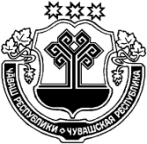 Собрание депутатов Убеевского сельского поселения Красноармейского района р е ш и л о:Статья 1.	Основные характеристики бюджета Убеевского сельского поселения Красноармейского района Чувашской Республики на 2021 год и на плановый период 2022 и 2023 годов1. Утвердить основные характеристики бюджета Убеевского сельского поселения Красноармейского района Чувашской Республики на 2021 год:прогнозируемый общий объем доходов бюджета Убеевского сельского поселения Красноармейского района Чувашской Республики в сумме 5050260,0 рублей, в том числе объем безвозмездных поступлений в сумме 3689960,0 рублей, из них объем межбюджетных трансфертов, получаемых из бюджета Красноармейского района Чувашской Республики, – 3689960,0 рублей; общий объем расходов бюджета Убеевского сельского поселения Красноармейского района Чувашской Республики в сумме 5050260,0 рублей;предельный объем муниципального долга Убеевского сельского поселения Красноармейского района Чувашской Республики в сумме 0,0 рублей; верхний предел муниципального внутреннего долга Убеевского сельского поселения Красноармейского района Чувашской Республики на 1 января 2022 года в сумме 0,0 рублей, в том числе верхний предел долга по муниципальным гарантиям Убеевского сельского поселения Красноармейского района Чувашской Республики – 0,0  рублей;предельный объем расходов на обслуживание муниципального долга Убеевского сельского поселения Красноармейского района Чувашской Республики в сумме 0,0 рублей;прогнозируемый дефицит бюджета Убеевского сельского поселения Красноармейского района Чувашской Республики в сумме 0,0 рублей.2. Утвердить основные характеристики бюджета Убеевского сельского поселения Красноармейского района Чувашской Республики на 2022 год: прогнозируемый общий объем доходов бюджета Убеевского сельского поселения Красноармейского района Чувашской Республики в сумме 4977100,0 рублей, в том числе объем безвозмездных поступлений в сумме 3608700,0 рублей, из них объем межбюджетных трансфертов, получаемых из Красноармейского района Чувашской Республики, – 3608700,0 рублей; общий объем расходов бюджета Убеевского сельского поселения Красноармейского района Чувашской Республики в сумме 4977100,0 рублей, в том числе условно утвержденные расходы в сумме 98520,0 рублей;предельный объем муниципального долга Убеевского сельского поселения Красноармейского района Чувашской Республики в сумме 0,0 рублей; верхний предел муниципального внутреннего долга Убеевского сельского поселения Красноармейского района Чувашской Республики на 1 января 2023 года в сумме 0,0 рублей, в том числе верхний предел долга по муниципальным гарантиям Убеевского сельского поселения Красноармейского района Чувашской Республики – 0,0  рублей;предельный объем расходов на обслуживание муниципального долга Убеевского сельского поселения Красноармейского района Чувашской Республики в сумме 0,0 рублей;прогнозируемый дефицит бюджета Убеевского сельского поселения Красноармейского района Чувашской Республики в сумме 0,0 рублей.3. Утвердить основные характеристики бюджета Убеевского сельского поселения Красноармейского района Чувашской Республики на 2023 год:прогнозируемый общий объем доходов бюджета Убеевского сельского поселения Красноармейского района Чувашской Республики в сумме 4830830,0 рублей, в том числе объем безвозмездных поступлений в сумме 3487230,0 рублей, из них объем межбюджетных трансфертов, получаемых из республиканского бюджета Чувашской Республики – 3487230,0 рублей;общий объем расходов бюджета Убеевского сельского поселения Красноармейского района Чувашской Республики в сумме 4830830,0 рублей, в том числе условно утвержденные расходы в сумме 189500,0 рублей;предельный объем муниципального долга Убеевского сельского поселения Красноармейского района Чувашской Республики в сумме 0,0 рублей;верхний предел муниципального внутреннего долга Убеевского сельского поселения Красноармейского района Чувашской Республики на 1 января 2024 года в сумме 0,0  рублей, в том числе верхний предел долга по муниципальным гарантиям Убеевского сельского поселения Красноармейского района Чувашской Республики – 0,0 рублей;предельный объем расходов на обслуживание муниципального долга Убеевского сельского поселения Красноармейского района Чувашской Республики в сумме 0,0 тыс. рублей;прогнозируемый дефицит бюджета Убеевского сельского поселения Красноармейского района Чувашской Республики в сумме 0,0 рублей.Статья 2.	Главные администраторы доходов бюджета Убеевского сельского поселения Красноармейского района Чувашской Республики и главные администраторы источников финансирования дефицита бюджета Убеевского сельского поселения Красноармейского района Чувашской Республики 1. Утвердить перечень главных администраторов доходов бюджета Убеевского сельского поселения Красноармейского района Чувашской Республики согласно приложению 1 к настоящему решению Собрания депутатов Убеевского сельского поселения Красноармейского района Чувашской Республики (далее – Решение).2. Утвердить перечень главных администраторов источников финансирования дефицита бюджета Убеевского сельского поселения Красноармейского района Чувашской Республики согласно приложению 2 к настоящему Решению.Статья 3.	Прогнозируемые объемы поступлений доходов в бюджет Убеевского сельского поселения Красноармейского района Чувашской Республики на 2021 год и на плановый период 2022 и 2023 годов Учесть в бюджете Убеевского сельского поселения Красноармейского района Чувашской Республики прогнозируемые объемы поступлений доходов в бюджет Убеевского сельского поселения Красноармейского района Чувашской Республики:на 2021 год согласно приложению 3 к настоящем Решению;на 2022 и 2023 годы согласно приложению 4 к настоящему Решению.Статья 4. 	Бюджетные ассигнования бюджета Убеевского сельского поселения Красноармейского района Чувашской Республики на 2021 год и на плановый период 2022 и 2023 годов 1. Утвердить:а) распределение бюджетных ассигнований по разделам, подразделам, целевым статьям (муниципальным программам Убеевского сельского поселения Красноармейского района Чувашской Республики и непрограммным направлениям деятельности), группам (группам и подгруппам) видов расходов классификации расходов бюджета Убеевского сельского поселения Красноармейского района Чувашской Республики на 2021 год согласно приложению 5 к настоящему Решению;б) распределение бюджетных ассигнований по разделам, подразделам, целевым статьям (муниципальным программам Убеевского сельского поселения Красноармейского района Чувашской Республики и непрограммным направлениям деятельности), группам (группам и подгруппам) видов расходов классификации расходов бюджета Убеевского сельского поселения Красноармейского района Чувашской Республики на 2022 и 2023 годы согласно приложению 6 к настоящему Решению;в) распределение бюджетных ассигнований по целевым статьям (муниципальным программам Убеевского сельского поселения Красноармейского района Чувашской Республики и непрограммным направлениям деятельности), группам (группам и подгруппам) видов расходов, а также по разделам, подразделам классификации расходов бюджета Убеевского сельского поселения Красноармейского района Чувашской Республики на 2021 год согласно приложению 7 к настоящему Решению;г) распределение бюджетных ассигнований по целевым статьям (муниципальным программам Убеевского сельского поселения Красноармейского района Чувашской Республики и непрограммным направлениям деятельности), группам (группам и подгруппам) видов расходов, а также по разделам, подразделам классификации расходов Чувашской Республики на 2022 и 2023 годы согласно приложению 8 к настоящему Решению;д) ведомственную структуру расходов бюджета Убеевского сельского поселения Красноармейского района Чувашской Республики на 2021 год согласно приложению 9 к настоящему Решению;е) ведомственную структуру расходов бюджета Убеевского сельского поселения Красноармейского района Чувашской Республики на 2022 и 2023 годы согласно приложению 10 к настоящему Решению.2. Утвердить общий объем бюджетных ассигнований на исполнение публичных нормативных обязательств: на 2021 год в сумме 0,0 рублей, на 2022 год в сумме 0,0 рублей, на 2023 год в сумме 0,0 рублей.3. Утвердить:объем бюджетных ассигнований Дорожного фонда Убеевского сельского поселения Красноармейского района Чувашской Республики:на 2021 год в сумме 1131870,0 рублей;на 2022 год в сумме 1417000,0 рублей;на 2023 год в сумме 1417000,0 рублей;прогнозируемый объем доходов бюджета Убеевского сельского поселения Красноармейского района Чувашской Республики от поступлений, указанных в статье 3 Решения Собрания депутатов Убеевского сельского поселения Красноармейского района Чувашской Республики от 31 октября 2013 года № С-27/3 "О создании муниципального дорожного фонда Убеевского сельского поселения Красноармейского района Чувашской Республики":на 2021 год в сумме 1131870,0 рублей;на 2022 год в сумме 1417000,0 рублей;на 2023 год в сумме 1417000,0 рублей.Статья 5.   Особенности использования бюджетных ассигнований по обеспечению деятельности органа местного самоуправления Убеевского сельского поселения Красноармейского района Чувашской РеспубликиАдминистрация Убеевского сельского поселения Красноармейского района Чувашской Республики не вправе принимать решения, приводящие к увеличению в 2021 году численности муниципальных служащих Убеевского сельского поселения Красноармейского района Чувашской Республики и работников муниципальных учреждений Убеевского сельского поселения Красноармейского района Чувашской Республики, за исключением случаев принятия решений о наделении их дополнительными функциями.Установить, что порядок и сроки индексации заработной платы работников муниципальных учреждений Убеевского сельского поселения Красноармейского района Чувашской Республики, окладов денежного содержания муниципальных служащих Убеевского сельского поселения Красноармейского района Чувашской Республики в 2021 году и плановом периоде 2022 и 2023 годов будут определены с учетом принятия решений на федеральном уровне.Статья 6.	Бюджетные инвестиции в объекты муниципальной собственности Убеевского сельского поселения Красноармейского района Чувашской Республики Порядок осуществления бюджетных инвестиций в объекты капитального строительства муниципальной  собственности Убеевского сельского поселения Красноармейского района Чувашской Республики в форме капитальных вложений в основные средства муниципальных учреждений Убеевского сельского поселения Красноармейского района Чувашской Республики и муниципальных унитарных предприятий Убеевского сельского поселения Красноармейского района Чувашской Республики устанавливается администрацией Убеевского сельского поселения Красноармейского района Чувашской Республики.Статья 7.	Межбюджетные трансферты бюджету Красноармейского района1. Утвердить общий объем межбюджетных трансфертов, предоставляемых из бюджета Убеевского сельского поселения Красноармейского района Чувашской Республики бюджету Красноармейского района на 2021 год в сумме 699000,0 рублей, на 2022 год в сумме 699000,0 рублей, на 2023 год в сумме 699000,0 рублей.2. Установить, что в объеме межбюджетных трансфертов, предусмотрены межбюджетные трансферты бюджету Красноармейского района на осуществление части полномочий по решению вопросов местного значения в соответствии заключенного соглашения:создание условий для организации досуга и обеспечения жителей поселения услугами организаций культуры на 2021 год в сумме 699000,0 рублей, на 2022 год в сумме 699000,0 рублей, на 2023 год в сумме 699000,0 рублей.3. Установить, что территориальный орган Федерального казначейства вправе осуществлять в 2021 году на основании решения главного распорядителя средств бюджета Убеевского сельского поселения Красноармейского района Чувашской Республики полномочия получателя средств бюджета Убеевского сельского поселения Красноармейского района Чувашской Республики по перечислению межбюджетных трансфертов, предоставляемых из бюджета Убеевского сельского поселения Красноармейского района Чувашской Республики бюджету Красноармейского района в форме иных межбюджетных трансфертов, имеющих целевое назначение, в пределах суммы, необходимой для оплаты денежных обязательств по расходам получателей средств бюджета Красноармейского района, источником финансового обеспечения которых являются данные межбюджетные трансферты, в порядке, установленном Федеральным казначейством.Статья 8.	Источники внутреннего финансирования дефицита бюджета Убеевского сельского поселения Красноармейского района Чувашской РеспубликиУтвердить источники внутреннего финансирования дефицита бюджета Убеевского сельского поселения Красноармейского района Чувашской Республики на 2021 год, 2022 и 2023 годы согласно приложению 11 к настоящему Решению.Статья 9.	Муниципальные внутренние заимствования Убеевского сельского поселения Красноармейского района Чувашской Республики Утвердить Программу муниципальных внутренних заимствований Убеевского сельского поселения Красноармейского района Чувашской Республики на 2021 год, 2022 и 2023 годы согласно приложению 12 к настоящему Решению.Статья 10.	Предоставление муниципальных гарантий Убеевского сельского поселения Красноармейского района Чувашской Республики в валюте Российской ФедерацииУтвердить Программу муниципальных гарантий Убеевского сельского поселения Красноармейского района Чувашской Республики в валюте Российской Федерации на 2021 год, 2022 и 2023 годы согласно приложению 13 к настоящему Решению.Статья 11.	Особенности исполнения бюджета Убеевского сельского поселения Красноармейского района Чувашской Республики в 2021 году1. Установить, что финансовый отдел администрации Красноармейского района  Чувашской Республики вправе направлять доходы, фактически полученные при исполнении бюджета Убеевского сельского поселения Красноармейского района Чувашской Республики сверх утвержденного настоящим Решением общего объема доходов, без внесения изменений в настоящее Решение  на исполнение публичных нормативных обязательств Убеевского сельского поселения Красноармейского района Чувашской Республики в размере, предусмотренном пунктом 3 статьи 217 Бюджетного кодекса Российской Федерации и пунктом 3 статьи 64 Закона Чувашской Республики от 23 июля 2001 года № 36 "О регулировании бюджетных правоотношений в Чувашской Республике", в случае принятия решений об индексации пособий и иных компенсационных выплат.2. Установить, что в соответствии с пунктом 3 статьи 217 Бюджетного кодекса Российской Федерации основанием для внесения в показатели сводной бюджетной росписи бюджета Убеевского сельского поселения Красноармейского района Чувашской Республики изменений, связанных с особенностями исполнения бюджета Убеевского сельского поселения Красноармейского района Чувашской Республики и перераспределением бюджетных ассигнований между главными распорядителями средств бюджета Убеевского сельского поселения Красноармейского района Чувашской Республики, являются:внесение изменений в бюджетную классификацию Российской Федерации, в том числе уточнение кодов бюджетной классификации по средствам, передаваемым на осуществление отдельных расходных полномочий;получение субсидий, субвенций, иных межбюджетных трансфертов и безвозмездных поступлений от физических и юридических лиц, имеющих целевое назначение, сверх объемов, утвержденных настоящим Решением, а также в случае сокращения (возврата при отсутствии потребности) указанных средств;распределение зарезервированных в составе утвержденных статьей 5 настоящего Решения бюджетных ассигнований, предусмотренных:по подразделу 0111 "Резервные фонды" раздела 0100 "Общегосударственные вопросы" классификации расходов бюджетов на финансирование мероприятий, предусмотренных Положением о порядке расходования средств резервного фонда администрации Убеевского сельского поселения Красноармейского района Чувашской Республики, утвержденным постановлением администрации Убеевского сельского поселения Красноармейского района Чувашской Республики "Об утверждении Положения о порядке расходования средств резервного фонда администрации Убеевского сельского поселения Красноармейского района Чувашской Республики".3. Установить, что услуги кредитных организаций и организаций почтовой связи по выплате денежных средств гражданам в рамках обеспечения мер социальной поддержки оказываются в соответствии с соглашениями, заключаемыми между кредитными организациями (организациями почтовой связи) и администрацией Убеевского сельского поселения Красноармейского района Чувашской Республики, являющимися в соответствии с настоящим Решением главными распорядителями средств бюджета Убеевского сельского поселения Красноармейского района Чувашской Республики, подлежащих выплате гражданам в рамках обеспечения мер социальной поддержки.Оплата услуг кредитных организаций по выплате денежных средств гражданам в рамках обеспечения мер социальной поддержки может производиться в пределах 1,0 процента суммы произведенных выплат, а по выплатам за счет субсидий, субвенций, иных межбюджетных трансфертов, имеющих целевое назначение, предоставляемых из федерального и республиканского бюджетов, – в пределах размеров, установленных соответствующими нормативными правовыми актами Российской Федерации и нормативными правовыми актами Чувашской Республики.Оплата услуг почтовой связи по выплате денежных средств гражданам в рамках обеспечения мер социальной поддержки может производиться в пределах 1,5 процента суммы произведенных выплат за счет средств бюджета Убеевского сельского поселения Красноармейского района Чувашской Республики, субсидий, субвенций, иных межбюджетных трансфертов, имеющих целевое назначение, предоставляемых из федерального и республиканского  бюджетов.Статья 12.	Введение в действие настоящего решенияНастоящее решение вступает в силу после его официального опубликования в периодическом печатном издании «Вестник Убеевского сельского поселения» и распространяется на правоотношения, возникшие с 1 января 2021 года.Глава Убеевскогосельского поселения                                                                                      Н.И,Димитриева                                   Приложение № 13                                                                                               к решению Собрания депутатов Убеевского                                                                                            сельского поселения Красноармейского района                        Чувашской Республики "О бюджете Убеевского сельского поселения Красноармейского района Чувашской        Республики на 2021 год и на плановый период 2022 и 2023 годов"Программа муниципальных гарантий Убеевского сельского поселения Красноармейского района Чувашской Республики в валюте Российской Федерации на 2021 год и на плановый период 2022 и 2023 годов	Перечень подлежащих исполнению муниципальных гарантий Убеевского сельского поселения Красноармейского района Чувашской РеспубликиОбщий объем бюджетных ассигнований, предусмотренных на исполнение муниципальных гарантий Убеевского сельского поселения Красноармейского района Чувашской Республики по возможным гарантийным случаям ЧАВАШ РЕСПУБЛИКИКРАСНОАРМЕЙСКИ РАЙОНẺЧУВАШСКАЯ РЕСПУБЛИКА КРАСНОАРМЕЙСКИЙ РАЙОН  УПИ САЛИ ПОСЕЛЕНИЙĚН ДЕПУТАТСЕН ПУХĂВĚ ЙЫШĂНУ             2020 ç.12.14   № С – 5/1	            Упи салиСОБРАНИЕ ДЕПУТАТОВ УБЕЕВСКОГО СЕЛЬСКОГО ПОСЕЛЕНИЯРЕШЕНИЕ14.12.2020 г.  № С – 5/1с. УбеевоО бюджете Убеевского сельского поселения Красноармейского   района Чувашской Республики на 2021 год и на плановый период 2022 и 2023 годовПриложение 1
                                          к решению Собрания депутатов Убеевского сельского поселения Красноармейского района Чувашской Республики "О бюджете Убеевского сельского поселения Красноармейского района Чувашской Республики на 2021 год и на плановый период 2022 и 2023 годов"ПереченьПереченьПеречень главных администраторов доходов бюджета Убеевского сельского поселения Красноармейского района Чувашской Республики главных администраторов доходов бюджета Убеевского сельского поселения Красноармейского района Чувашской Республики главных администраторов доходов бюджета Убеевского сельского поселения Красноармейского района Чувашской РеспубликиКод бюджетной классификации Российской ФедерацииКод бюджетной классификации Российской ФедерацииНаименование кодов бюджетной классификации Российской Федерацииглавного администратора доходовдоходов бюджета Убеевского сельского поселения Красноармейского района Чувашской РеспубликиНаименование кодов бюджетной классификации Российской Федерации1239931 08 04020 01 1000 110Государственная пошлина за совершение нотариальных действий должностными лицами органов местного самоуправления, уполномоченными в соответствии с законодательными актами Российской Федерации на совершение нотариальных действий9931 11 01050 10 0000 120Доходы в виде прибыли, приходящейся на доли в уставных (складочных) капиталах хозяйственных товариществ и обществ, или дивидендов по акциям, принадлежащим сельским поселениям9931 11 05025 10 0000 120Доходы, получаемые в виде арендной платы, а также средства от продажи права на заключение договоров аренды за земли, находящиеся в собственности сельских  поселений (за исключением земельных участков муниципальных бюджетных и автономных учреждений)9931 11 05035 10 0000 120Доходы от сдачи в аренду имущества, находящегося в оперативном управлении органов управления сельских поселений и созданных ими учреждений (за исключением имущества муниципальных бюджетных и автономных учреждений)9931 11 05325 10 0000 120Плата по соглашениям об установлении сервитута, заключенным органами местного самоуправления сельских поселений, государственными или муниципальными предприятиями либо государственными или муниципальными учреждениями в отношении земельных участков, находящихся в собственности сельских поселений9931 11 07015 10 0000 120Доходы от перечисления части прибыли, остающейся после уплаты налогов и иных обязательных платежей муниципальных унитарных предприятий, созданных сельских  поселениями9931 11 08050 10 0000 120Средства, получаемые от передачи имущества, находящегося в собственности сельских поселений (за исключением имущества муниципальных бюджетных и автономных учреждений, а также имущества муниципальных унитарных предприятий, в том числе казенных), в залог, в доверительное управление9931 11 09045 10 0000 120Прочие поступления от использования имущества, находящегося в собственности сельских поселений (за исключением имущества муниципальных бюджетных и автономных учреждений, а также имущества муниципальных унитарных предприятий, в том числе казенных)9931 13 01995 10 0000 130Прочие доходы от оказания платных услуг (работ) получателями средств бюджетов сельских поселений9931 13 02065 10 0000 130 Доходы, поступающие в порядке возмещения расходов, понесенных в связи с эксплуатацией имущества сельских поселений9931 13 02995 10 0000 130Прочие доходы от компенсации затрат бюджетов сельских поселений9931 14 01050 10 0000 410Доходы от продажи квартир, находящихся в собственности сельских поселений9931 14 02052 10 0000 410Доходы от реализации имущества, находящегося в оперативном управлении учреждений, находящихся в ведении органов управления сельских  поселений (за исключением имущества муниципальных бюджетных и автономных учреждений), в части реализации основных средств по указанному имуществу9931 14 02052 10 0000 440Доходы от реализации имущества, находящегося в оперативном управлении учреждений, находящихся в ведении органов управления сельских поселений (за исключением имущества муниципальных бюджетных и автономных учреждений), в части реализации материальных запасов по указанному имуществу9931 14 02053 10 0000 410Доходы от реализации иного имущества, находящегося в собственности сельских поселений (за исключением имущества муниципальных бюджетных и автономных учреждений, а также имущества муниципальных унитарных предприятий, в том числе казенных), в части реализации основных средств по указанному имуществу9931 14 02053 10 0000 440Доходы от реализации иного имущества, находящегося в собственности сельских поселений (за исключением имущества муниципальных бюджетных и автономных учреждений, а также имущества муниципальных унитарных предприятий, в том числе казенных), в части реализации материальных запасов по указанному имуществу9931 14 04050 10 0000 420Доходы от продажи нематериальных активов, находящихся в собственности сельских  поселений9931 14 06025 10 0000 430Доходы от продажи земельных участков, находящихся в собственности сельских  поселений (за исключением земельных участков муниципальных бюджетных и автономных учреждений)9931 15 02050 10 0000 140Платежи, взимаемые органами местного самоуправления (организациями) сельских поселений за выполнение определенных функций9931 16 07010 10 0000 140Штрафы, неустойки, пени, уплаченные в случае просрочки исполнения поставщиком (подрядчиком, исполнителем) обязательств, предусмотренных муниципальным контрактом, заключенным муниципальным органом, казенным учреждением сельского поселения9931 16 07090 10 0000 140Иные штрафы, неустойки, пени, уплаченные в соответствии с законом или договором в случае неисполнения или ненадлежащего исполнения обязательств перед муниципальным органом, (муниципальным казенным учреждением) сельского поселения9931 16 10031 10 0000 140Возмещение ущерба при возникновении страховых случаев, когда выгодоприобретателями выступают получатели средств бюджета сельского поселения9931 16 10061 10 0000 140Платежи в целях возмещения убытков, причиненных уклонением от заключения с муниципальным органом сельского поселения (муниципальным казенным учреждением) муниципального контракта, а также иные денежные средства, подлежащие зачислению в бюджет сельского поселения за нарушение законодательства Российской Федерации о контрактной системе в сфере закупок товаров, работ, услуг для обеспечения государственных и муниципальных нужд (за исключением муниципального контракта, финансируемого за счет средств муниципального дорожного фонда)9931 16 10081 10 0000 140Платежи в целях возмещения ущерба при расторжении муниципального контракта, заключенного с муниципальным органом сельского поселения (муниципальным казенным учреждением), в связи с односторонним отказом исполнителя (подрядчика) от его исполнения (за исключением муниципального контракта, финансируемого за счет средств муниципального дорожного фонда)9931 16 10082 10 0000 140Платежи в целях возмещения ущерба при расторжении муниципального контракта, финансируемого за счет средств муниципального дорожного фонда сельского поселения, в связи с односторонним отказом исполнителя (подрядчика) от его исполнения9931 16 10123 01 0101 140Доходы от денежных взысканий (штрафов), поступающие в счет погашения задолженности, образовавшейся до 1 января 2020 года, подлежащие зачислению в бюджет муниципального образования по нормативам, действовавшим в 2019 году (доходы бюджетов сельских поселений за исключением доходов, направляемых на формирование муниципального дорожного фонда, а также иных платежей в случае принятия решения финансовым органом муниципального образования о раздельном учете задолженности)9931 16 11064 01 0000 140Платежи, уплачиваемые в целях возмещения вреда, причиняемого автомобильным дорогам местного значения транспортными средствами, осуществляющими перевозки тяжеловесных и (или) крупногабаритных грузов9931 17 01050 10 0000 180Невыясненные поступления, зачисляемые в бюджеты сельских  поселений9931 17 02020 10 0000 180Возмещение потерь сельскохозяйственного производства, связанных с изъятием сельскохозяйственных угодий, расположенных на территориях сельских поселений (по обязательствам, возникшим до 1 января 2008 года)9931 17 05050 10 0000 180Прочие неналоговые доходы бюджетов сельских поселений9932 02 15001 10 0000 150Дотации бюджетам сельских поселений на выравнивание бюджетной обеспеченности9932 02 15002 10 0000 150Дотации бюджетам сельских поселений на поддержку мер по обеспечению сбалансированности бюджетов9932 02 19999 10 0000 150Прочие дотации бюджетам сельских поселений 9932 02 20077 10 0000 150Субсидии бюджетам сельских поселений на софинансирование капитальных вложений в объекты муниципальной собственности9932 02 20216 10 0000 150Субсидии бюджетам сельских поселений на осуществление дорожной деятельности в отношении автомобильных дорог общего пользования, а также капитального ремонта и ремонта дворовых территорий многоквартирных домов, проездов к дворовым территориям многоквартирных домов населенных пунктов9932 02 29999 10 0000 150 Прочие субсидии бюджетам сельских поселений9932 02 30024 10 0000 150Субвенции бюджетам сельских поселений на выполнение передаваемых полномочий субъектов Российской Федерации9932 02 35082 10 0000 150Субвенции бюджетам сельских поселений на предоставление жилых помещений детям-сиротам и детям, оставшимся без попечения родителей, лицам из их числа по договорам найма специализированных жилых помещений9932 02 35118 10 0000 150Субвенции бюджетам сельских поселений на осуществление первичного воинского учета на территориях, где отсутствуют военные комиссариаты9932 02 39999 10 0000 150Прочие субвенции бюджетам сельских поселений9932 02 49999 10 0000 150Прочие межбюджетные трансферты, передаваемые бюджетам сельских поселений9932 02 90054 10 0000 150Прочие безвозмездные поступления в бюджеты сельских поселений от бюджетов муниципальных районов9932 07 05010 10 0000 150Безвозмездные поступления от физических и юридических лиц на финансовое обеспечение дорожной деятельности, в том числе добровольных пожертвований, в отношении автомобильных дорог общего пользования местного значения сельских поселений9932 07 05020 10 0000 150Поступления от денежных пожертвований, предоставляемых физическими лицами получателям средств бюджетов сельских поселений9932 07 05030 10 0000 150Прочие безвозмездные поступления в бюджеты сельских поселений9922 08 05000 10 0000 150Перечисления из бюджетов сельских поселений (в бюджеты поселений) для осуществления возврата (зачета) излишне уплаченных или излишне взысканных сумм налогов, сборов и иных платежей, а также сумм процентов за несвоевременное осуществление такого возврата и процентов, начисленных на излишне взысканные суммы9932 18 60010 10 0000 150Доходы бюджетов сельских поселений от возврата остатков субсидий, субвенций и иных межбюджетных трансфертов, имеющих целевое назначение, прошлых лет из бюджетов муниципальных районов993 2 19 60010 10 0000 150Возврат прочих остатков субсидий, субвенций и иных межбюджетных трансфертов, имеющих целевое назначение, прошлых лет из бюджетов сельских поселенийПриложение 2к решению Собрания депутатов Убеевского сельского поселения Красноармейского района Чувашской Республики "О бюджете Убеевского сельского поселения Красноармейского района Чувашской Республики на 2021 год и на плановый период 2022 и 2023 годов"ПереченьПереченьПереченьглавных администраторов источников финансирования дефицита бюджета Убеевского сельского поселения Красноармейского района Чувашской Республикиглавных администраторов источников финансирования дефицита бюджета Убеевского сельского поселения Красноармейского района Чувашской Республикиглавных администраторов источников финансирования дефицита бюджета Убеевского сельского поселения Красноармейского района Чувашской РеспубликиКод бюджетной классификации Российской ФедерацииКод бюджетной классификации Российской ФедерацииНаименование главного администратора источников финансирования дефицита бюджета Убеевского сельского поселения Красноармейского района Чувашской Республикиглавного администратора группы, подгруппы, статьи и вида источников финансирования дефицита бюджета Убеевского сельского поселения Красноармейского района Чувашской РеспубликиНаименование главного администратора источников финансирования дефицита бюджета Убеевского сельского поселения Красноармейского района Чувашской Республики123993Администрация Убеевского сельского поселения Красноармейского района Чувашской РеспубликиАдминистрация Убеевского сельского поселения Красноармейского района Чувашской Республики99301 02 00 00 10 0000 710Получение кредитов от кредитных организаций бюджетами поселений в валюте Российской Федерации99301 02 00 00 10 0000 810Погашение бюджетами поселений кредитов от кредитных организаций в валюте Российской Федерации99301 05 02 01 10 0000 510Увеличение прочих остатков денежных средств бюджетов поселений99301 05 02 01 10 0000 610Уменьшение прочих остатков денежных средств бюджетов поселенийПриложение 3Приложение 3к решению Собрания депутатов Убеевского сельского поселения Красноармейского района Чувашской Республики "О бюджете Убеевского сельского поселения Красноармейского района Чувашской Республики на 2021 год и на плановый период 2022 и 2023 годов"к решению Собрания депутатов Убеевского сельского поселения Красноармейского района Чувашской Республики "О бюджете Убеевского сельского поселения Красноармейского района Чувашской Республики на 2021 год и на плановый период 2022 и 2023 годов"Прогнозируемые объемы поступлений доходов в бюджет Убеевского сельского поселения Красноармейского района Чувашской Республики на 2021 годПрогнозируемые объемы поступлений доходов в бюджет Убеевского сельского поселения Красноармейского района Чувашской Республики на 2021 годПрогнозируемые объемы поступлений доходов в бюджет Убеевского сельского поселения Красноармейского района Чувашской Республики на 2021 годЕдиница измерения: руб.Единица измерения: руб.Единица измерения: руб.Наименование показателяКод бюджетной 
классификацииСумма      НАЛОГОВЫЕ И НЕНАЛОГОВЫЕ ДОХОДЫ000100000000000000001 360 300,00          НАЛОГИ НА ПРИБЫЛЬ, ДОХОДЫ0001010000000000000072 300,00            Налог на доходы физических лиц0001010200000000000072 300,00              Налог на доходы физических лиц с доходов, источником которых является налоговый агент, за исключением доходов, в отношении которых исчисление и уплата налога осуществляются в соответствии со статьями 227, 2271 и 228 Налогового кодекса Российской Федерации1821010201001000011069 200,00              Налог на доходы физических лиц с доходов, полученных физическими лицами в соответствии со статьей 228 Налогового кодекса Российской Федерации182101020300100001103 100,00        НАЛОГИ НА ТОВАРЫ (РАБОТЫ, УСЛУГИ), РЕАЛИЗУЕМЫЕ НА ТЕРРИТОРИИ РОССИЙСКОЙ ФЕДЕРАЦИИ00010300000000000000486 400,00              Доходы от уплаты акцизов на дизельное топливо, подлежащие распределению между бюджетами субъектов Российской Федерации и местными бюджетами с учетом установленных дифференцированных нормативов отчислений в местные бюджеты (по нормативам, установленным Федеральным законом о федеральном бюджете в целях формирования дорожных фондов субъектов Российской Федерации)10010302231010000110203 000,00          Доходы от уплаты акцизов на моторные масла для дизельных и (или) карбюраторных (инжекторных) двигателей, подлежащие распределению между бюджетами субъектов Российской Федерации и местными бюджетами с учетом установленных дифференцированных нормативов отчислений в местные бюджеты (по нормативам, установленным Федеральным законом о федеральном бюджете в целях формирования дорожных фондов субъектов Российской Федерации)100103022410100001101 400,00           Доходы от уплаты акцизов на автомобильный бензин, подлежащие распределению между бюджетами субъектов Российской Федерации и местными бюджетами с учетом установленных дифференцированных нормативов отчислений в местные бюджеты (по нормативам, установленным Федеральным законом о федеральном бюджете в целях формирования дорожных фондов субъектов Российской Федерации)10010302251010000110282 000,00        НАЛОГИ НА СОВОКУПНЫЙ ДОХОД0001050000000000000022 700,00            Единый сельскохозяйственный налог0001050300000000000022 700,00              Единый сельскохозяйственный налог1821050301001000011022 700,00        НАЛОГИ НА ИМУЩЕСТВО00010600000000000000550 000,00            Налог на имущество физических лиц0001060100000000000085 800,00              Налог на имущество физических лиц, взимаемый по ставкам, применяемым к объектам налогообложения, расположенным в границах поселений1821060103010000011085 800,00            Земельный налог00010606000000000000464 200,00              Земельный налог с организаций, обладающих земельным участком, расположенным в границах сельских  поселений1821060603310000011025 600,00              Земельный налог с физических лиц, обладающих земельным участком, расположенным в границах сельских поселений18210606043100000110438 600,00        ГОСУДАРСТВЕННАЯ ПОШЛИНА000108000000000000007 000,00              Государственная пошлина за совершение нотариальных действий должностными лицами органов местного самоуправления, уполномоченными в соответствии с законодательными актами Российской Федерации на совершение нотариальных действий993108040200100001107 000,00        ДОХОДЫ ОТ ИСПОЛЬЗОВАНИЯ ИМУЩЕСТВА, НАХОДЯЩЕГОСЯ В ГОСУДАРСТВЕННОЙ И МУНИЦИПАЛЬНОЙ СОБСТВЕННОСТИ00011100000000000000221 900,00            Доходы, получаемые в виде арендной либо иной платы за передачу в возмездное пользование государственного и муниципального имущества (за исключением имущества бюджетных и автономных учреждений, а также имущества государственных и муниципальных унитарных предприятий, в том числе казенных)00011105000000000000221 900,00              Доходы, получаемые в виде арендной платы, а также средства от продажи права на заключение договоров аренды за земли, находящиеся в собственности сельских поселений (за исключением земельных участков муниципальных бюджетных и автономных учреждений)99311105025100000120212 000,00              Доходы от сдачи в аренду имущества, находящегося в оперативном управлении органов управления сельских поселений и созданных ими учреждений (за исключением имущества муниципальных бюджетных и автономных учреждений)993111050351000001209 900,00      БЕЗВОЗМЕЗДНЫЕ ПОСТУПЛЕНИЯ000200000000000000003 689 960,00        БЕЗВОЗМЕЗДНЫЕ ПОСТУПЛЕНИЯ ОТ ДРУГИХ БЮДЖЕТОВ БЮДЖЕТНОЙ СИСТЕМЫ РОССИЙСКОЙ ФЕДЕРАЦИИ000202000000000000003 689 960,00          Дотации бюджетам бюджетной системы Российской Федерации000202100000000000002 941 100,00              Дотации бюджетам сельских поселений на выравнивание бюджетной обеспеченности 993202150011000001502 941 100,00          Субсидии бюджетам бюджетной системы Российской Федерации (межбюджетные субсидии)00020220000000000000645 470,00          Субсидии бюджетам сельских поселений на осуществление дорожной деятельности в отношении автомобильных дорог общего пользования, а также капитального ремонта и ремонта дворовых территорий многоквартирных домов, проездов к дворовым территориям многоквартирных домов населенных пунктов 99320220216100000150352 010,00              Прочие субсидии бюджетам сельских поселений 99320229999100000150293 460,00          Субвенции бюджетам бюджетной системы Российской Федерации00020230000000000000103 390,00              Субвенции бюджетам сельских поселений на осуществление первичного воинского учета на территориях, где отсутствуют военные комиссариаты99320235118100000150103 390,00ИТОГО ДОХОДОВИТОГО ДОХОДОВ5 050 260,00Приложение 4Приложение 4Приложение 4к решению Собрания депутатов   Убеевского сельского поселения Красноармейского района Чувашской Республики "О бюджете Убеевского сельского поселения Красноармейского района Чувашской Республики на 2021 год и на плановый период 2022 и 2023 годов"к решению Собрания депутатов   Убеевского сельского поселения Красноармейского района Чувашской Республики "О бюджете Убеевского сельского поселения Красноармейского района Чувашской Республики на 2021 год и на плановый период 2022 и 2023 годов"к решению Собрания депутатов   Убеевского сельского поселения Красноармейского района Чувашской Республики "О бюджете Убеевского сельского поселения Красноармейского района Чувашской Республики на 2021 год и на плановый период 2022 и 2023 годов"Прогнозируемые объемы поступлений доходов в бюджет Убеевского сельского поселения Красноармейского района Чувашской Республики Прогнозируемые объемы поступлений доходов в бюджет Убеевского сельского поселения Красноармейского района Чувашской Республики Прогнозируемые объемы поступлений доходов в бюджет Убеевского сельского поселения Красноармейского района Чувашской Республики Прогнозируемые объемы поступлений доходов в бюджет Убеевского сельского поселения Красноармейского района Чувашской Республики Прогнозируемые объемы поступлений доходов в бюджет Убеевского сельского поселения Красноармейского района Чувашской Республики Прогнозируемые объемы поступлений доходов в бюджет Убеевского сельского поселения Красноармейского района Чувашской Республики Единица измерения: руб.Единица измерения: руб.Наименование показателяКод бюджетной 
классификацииКод бюджетной 
классификацииСуммаСуммаСуммаНаименование показателяКод бюджетной 
классификацииКод бюджетной 
классификации2022 год2023 год2023 год      НАЛОГОВЫЕ И НЕНАЛОГОВЫЕ ДОХОДЫ00010000000000000000000100000000000000001 368 400,001 343 600,001 343 600,00          НАЛОГИ НА ПРИБЫЛЬ, ДОХОДЫ000101000000000000000001010000000000000074 400,0049 600,0049 600,00            Налог на доходы физических лиц000101020000000000000001010200000000000074 400,0049 600,0049 600,00              Налог на доходы физических лиц с доходов, источником которых является налоговый агент, за исключением доходов, в отношении которых исчисление и уплата налога осуществляются в соответствии со статьями 227, 2271 и 228 Налогового кодекса Российской Федерации182101020100100001101821010201001000011071 300,0048 100,0048 100,00              Налог на доходы физических лиц с доходов, полученных физическими лицами в соответствии со статьей 228 Налогового кодекса Российской Федерации18210102030010000110182101020300100001103 100,001 500,001 500,00        НАЛОГИ НА ТОВАРЫ (РАБОТЫ, УСЛУГИ), РЕАЛИЗУЕМЫЕ НА ТЕРРИТОРИИ РОССИЙСКОЙ ФЕДЕРАЦИИ0001030000000000000000010300000000000000486 400,00486 400,00486 400,00              Доходы от уплаты акцизов на дизельное топливо, подлежащие распределению между бюджетами субъектов Российской Федерации и местными бюджетами с учетом установленных дифференцированных нормативов отчислений в местные бюджеты (по нормативам, установленным Федеральным законом о федеральном бюджете в целях формирования дорожных фондов субъектов Российской Федерации)1001030223101000011010010302231010000110203 000,00203 000,00203 000,00          Доходы от уплаты акцизов на моторные масла для дизельных и (или) карбюраторных (инжекторных) двигателей, подлежащие распределению между бюджетами субъектов Российской Федерации и местными бюджетами с учетом установленных дифференцированных нормативов отчислений в местные бюджеты (по нормативам, установленным Федеральным законом о федеральном бюджете в целях формирования дорожных фондов субъектов Российской Федерации)10010302241010000110100103022410100001101 400,001 400,001 400,00           Доходы от уплаты акцизов на автомобильный бензин, подлежащие распределению между бюджетами субъектов Российской Федерации и местными бюджетами с учетом установленных дифференцированных нормативов отчислений в местные бюджеты (по нормативам, установленным Федеральным законом о федеральном бюджете в целях формирования дорожных фондов субъектов Российской Федерации)1001030225101000011010010302251010000110282 000,00282 000,00282 000,00        НАЛОГИ НА СОВОКУПНЫЙ ДОХОД000105000000000000000001050000000000000023 200,0023 200,0023 200,00            Единый сельскохозяйственный налог000105030000000000000001050300000000000023 200,0023 200,0023 200,00              Единый сельскохозяйственный налог182105030100100001101821050301001000011023 200,0023 200,0023 200,00        НАЛОГИ НА ИМУЩЕСТВО0001060000000000000000010600000000000000555 500,00555 500,00555 500,00            Налог на имущество физических лиц000106010000000000000001060100000000000086 700,0086 700,0086 700,00              Налог на имущество физических лиц, взимаемый по ставкам, применяемым к объектам налогообложения, расположенным в границах поселений182106010301000001101821060103010000011086 700,0086 700,0086 700,00            Земельный налог0001060600000000000000010606000000000000468 800,00468 800,00468 800,00              Земельный налог с организаций, обладающих земельным участком, расположенным в границах сельских  поселений182106060331000001101821060603310000011026 000,0026 000,0026 000,00              Земельный налог с физических лиц, обладающих земельным участком, расположенным в границах сельских поселений1821060604310000011018210606043100000110442 800,00442 800,00442 800,00        ГОСУДАРСТВЕННАЯ ПОШЛИНА00010800000000000000000108000000000000007 000,007 000,007 000,00              Государственная пошлина за совершение нотариальных действий должностными лицами органов местного самоуправления, уполномоченными в соответствии с законодательными актами Российской Федерации на совершение нотариальных действий99310804020010000110993108040200100001107 000,007 000,007 000,00        ДОХОДЫ ОТ ИСПОЛЬЗОВАНИЯ ИМУЩЕСТВА, НАХОДЯЩЕГОСЯ В ГОСУДАРСТВЕННОЙ И МУНИЦИПАЛЬНОЙ СОБСТВЕННОСТИ0001110000000000000000011100000000000000221 900,00221 900,00221 900,00            Доходы, получаемые в виде арендной либо иной платы за передачу в возмездное пользование государственного и муниципального имущества (за исключением имущества бюджетных и автономных учреждений, а также имущества государственных и муниципальных унитарных предприятий, в том числе казенных)0001110500000000000000011105000000000000221 900,00221 900,00221 900,00              Доходы, получаемые в виде арендной платы, а также средства от продажи права на заключение договоров аренды за земли, находящиеся в собственности сельских поселений (за исключением земельных участков муниципальных бюджетных и автономных учреждений)9931110502510000012099311105025100000120212 000,00212 000,00212 000,00              Доходы от сдачи в аренду имущества, находящегося в оперативном управлении органов управления сельских поселений и созданных ими учреждений (за исключением имущества муниципальных бюджетных и автономных учреждений)99311105035100000120993111050351000001209 900,009 900,009 900,00      БЕЗВОЗМЕЗДНЫЕ ПОСТУПЛЕНИЯ00020000000000000000000200000000000000003 608 700,003 487 230,003 487 230,00        БЕЗВОЗМЕЗДНЫЕ ПОСТУПЛЕНИЯ ОТ ДРУГИХ БЮДЖЕТОВ БЮДЖЕТНОЙ СИСТЕМЫ РОССИЙСКОЙ ФЕДЕРАЦИИ00020200000000000000000202000000000000003 608 700,003 487 230,003 487 230,00          Дотации бюджетам бюджетной системы Российской Федерации00020210000000000000000202100000000000002 572 500,002 446 300,002 446 300,00              Дотации бюджетам сельских поселений на выравнивание бюджетной обеспеченности (респ)99320215001100000150993202150011000001502 572 500,002 446 300,002 446 300,00          Субсидии бюджетам бюджетной системы Российской Федерации (межбюджетные субсидии)0002022000000000000000020220000000000000930 600,00930 600,00930 600,00          Субсидии бюджетам сельских поселений на осуществление дорожной деятельности в отношении автомобильных дорог общего пользования, а также капитального ремонта и ремонта дворовых территорий многоквартирных домов, проездов к дворовым территориям многоквартирных домов населенных пунктов (дороги респ)9932022021610000015099320220216100000150637 100,00637 100,00637 100,00              Прочие субсидии бюджетам сельских поселений 9932022999910000015099320229999100000150293 500,00293 500,00293 500,00          Субвенции бюджетам бюджетной системы Российской Федерации0002023000000000000000020230000000000000105 600,00110 330,00110 330,00              Субвенции бюджетам сельских поселений на осуществление первичного воинского учета на территориях, где отсутствуют военные комиссариаты9932023511810000015099320235118100000150105 600,00110 330,00110 330,00ИТОГО ДОХОДОВИТОГО ДОХОДОВИТОГО ДОХОДОВ4 977 100,004 830 830,004 830 830,00Приложение 5
к  решению Собрания депутатов
Убеевского сельского поселения Красноармейского района Чувашской Республики
«О бюджете Убеевского сельского поселения Красноармейского района Чувашской Республики
на 2021 год  и на плановый 
период 2022 и 2023 годов»Приложение 5
к  решению Собрания депутатов
Убеевского сельского поселения Красноармейского района Чувашской Республики
«О бюджете Убеевского сельского поселения Красноармейского района Чувашской Республики
на 2021 год  и на плановый 
период 2022 и 2023 годов»Приложение 5
к  решению Собрания депутатов
Убеевского сельского поселения Красноармейского района Чувашской Республики
«О бюджете Убеевского сельского поселения Красноармейского района Чувашской Республики
на 2021 год  и на плановый 
период 2022 и 2023 годов»Приложение 5
к  решению Собрания депутатов
Убеевского сельского поселения Красноармейского района Чувашской Республики
«О бюджете Убеевского сельского поселения Красноармейского района Чувашской Республики
на 2021 год  и на плановый 
период 2022 и 2023 годов»Приложение 5
к  решению Собрания депутатов
Убеевского сельского поселения Красноармейского района Чувашской Республики
«О бюджете Убеевского сельского поселения Красноармейского района Чувашской Республики
на 2021 год  и на плановый 
период 2022 и 2023 годов»Приложение 5
к  решению Собрания депутатов
Убеевского сельского поселения Красноармейского района Чувашской Республики
«О бюджете Убеевского сельского поселения Красноармейского района Чувашской Республики
на 2021 год  и на плановый 
период 2022 и 2023 годов»Распределение
бюджетных ассигнований по разделам, подразделам, целевым статьям 
(муниципальным программам Убеевского сельского поселения Красноармейского района Чувашской Республики) и группам  (группам и подгруппам) видов расходов классификации расходов бюджета Убеевского сельского поселения Красноармейского района Чувашской Республики на 2021 годРаспределение
бюджетных ассигнований по разделам, подразделам, целевым статьям 
(муниципальным программам Убеевского сельского поселения Красноармейского района Чувашской Республики) и группам  (группам и подгруппам) видов расходов классификации расходов бюджета Убеевского сельского поселения Красноармейского района Чувашской Республики на 2021 годРаспределение
бюджетных ассигнований по разделам, подразделам, целевым статьям 
(муниципальным программам Убеевского сельского поселения Красноармейского района Чувашской Республики) и группам  (группам и подгруппам) видов расходов классификации расходов бюджета Убеевского сельского поселения Красноармейского района Чувашской Республики на 2021 годРаспределение
бюджетных ассигнований по разделам, подразделам, целевым статьям 
(муниципальным программам Убеевского сельского поселения Красноармейского района Чувашской Республики) и группам  (группам и подгруппам) видов расходов классификации расходов бюджета Убеевского сельского поселения Красноармейского района Чувашской Республики на 2021 годРаспределение
бюджетных ассигнований по разделам, подразделам, целевым статьям 
(муниципальным программам Убеевского сельского поселения Красноармейского района Чувашской Республики) и группам  (группам и подгруппам) видов расходов классификации расходов бюджета Убеевского сельского поселения Красноармейского района Чувашской Республики на 2021 годРаспределение
бюджетных ассигнований по разделам, подразделам, целевым статьям 
(муниципальным программам Убеевского сельского поселения Красноармейского района Чувашской Республики) и группам  (группам и подгруппам) видов расходов классификации расходов бюджета Убеевского сельского поселения Красноармейского района Чувашской Республики на 2021 год(рублей)(рублей)(рублей)(рублей)(рублей)(рублей)НаименованиеРазделПодразделЦелевая статья (муниципальные программы)Группа(группа и подгруппа) вида расходовСумма123456Всего5 050 260,00Общегосударственные вопросы011 035 386,00Функционирование Правительства Российской Федерации, высших исполнительных органов государственной власти субъектов Российской Федерации, местных администраций01041 030 500,00Муниципальная программа "Развитие потенциала муниципального управления"0104Ч5000000001 030 500,00Обеспечение реализации муниципальной программы  "Развитие потенциала муниципального управления"0104Ч5Э00000001 030 500,00Основное мероприятие "Общепрограммные расходы"0104Ч5Э01000001 030 500,00Обеспечение функций муниципальных органов0104Ч5Э01002001 030 500,00Расходы на выплаты персоналу в целях обеспечения выполнения функций государственными (муниципальными) органами, казенными учреждениями, органами управления государственными внебюджетными фондами0104Ч5Э0100200100995 000,00Расходы на выплаты персоналу государственных (муниципальных) органов0104Ч5Э0100200120995 000,00Закупка товаров, работ и услуг для обеспечения государственных (муниципальных) нужд0104Ч5Э010020020035 500,00Иные закупки товаров, работ и услуг для обеспечения государственных (муниципальных) нужд0104Ч5Э010020024035 500,00Резервные фонды01111 000,00Муниципальная программа "Управление общественными финансами и муниципальным долгом"0111Ч4000000001 000,00Подпрограмма "Совершенствование бюджетной политики и обеспечение сбалансированности бюджета" муниципальной программы "Управление общественными финансами и муниципальным долгом"0111Ч4100000001 000,00Основное мероприятие "Развитие бюджетного планирования, формирование  бюджета  на очередной финансовый год и плановый период"0111Ч4101000001 000,00Резервный фонд администрации муниципального образования Чувашской Республики0111Ч4101734301 000,00Иные бюджетные ассигнования0111Ч4101734308001 000,00Резервные средства0111Ч4101734308701 000,00Другие общегосударственные вопросы01133 886,00Муниципальная программа "Развитие потенциала муниципального управления"0113Ч5000000003 886,00Обеспечение реализации муниципальной программы  "Развитие потенциала муниципального управления"0113Ч5Э00000003 886,00Основное мероприятие "Общепрограммные расходы"0113Ч5Э01000003 886,00Выполнение других обязательств муниципального образования Чувашской Республики0113Ч5Э01737703 886,00Иные бюджетные ассигнования0113Ч5Э01737708003 886,00Уплата налогов, сборов и иных платежей0113Ч5Э01737708503 886,00Национальная оборона02103 390,00Мобилизационная и вневойсковая подготовка0203103 390,00Муниципальная программа "Управление общественными финансами и муниципальным долгом"0203Ч400000000103 390,00Подпрограмма "Совершенствование бюджетной политики и обеспечение сбалансированности бюджета" муниципальной программы "Управление общественными финансами и муниципальным долгом"0203Ч410000000103 390,00Основное мероприятие "Осуществление мер финансовой поддержки бюджетов муниципальных районов, городских округов и поселений, направленных на обеспечение их сбалансированности и повышение уровня бюджетной обеспеченности"0203Ч410400000103 390,00Осуществление первичного воинского учета на территориях, где отсутствуют военные комиссариаты, за счет субвенции, предоставляемой из федерального бюджета0203Ч410451180103 390,00Расходы на выплаты персоналу в целях обеспечения выполнения функций государственными (муниципальными) органами, казенными учреждениями, органами управления государственными внебюджетными фондами0203Ч41045118010088 630,00Расходы на выплаты персоналу государственных (муниципальных) органов0203Ч41045118012088 630,00Закупка товаров, работ и услуг для обеспечения государственных (муниципальных) нужд0203Ч41045118020014 760,00Иные закупки товаров, работ и услуг для обеспечения государственных (муниципальных) нужд0203Ч41045118024014 760,00Национальная безопасность и правоохранительная деятельность0316 500,00Обеспечение пожарной безопасности031016 500,00Муниципальная программа  "Повышение безопасности жизнедеятельности населения и территорий"0310Ц80000000016 500,00Подпрограмма "Защита населения и территорий от чрезвычайных ситуаций природного и техногенного характера, обеспечение пожарной безопасности и безопасности населения на водных объектах на территории"  муниципальной программы "Повышение безопасности жизнедеятельности населения и территорий"0310Ц81000000016 500,00Основное мероприятие "Развитие гражданской обороны, повышение уровня готовности территориальной подсистемы  единой государственной системы предупреждения и ликвидации чрезвычайных ситуаций к оперативному реагированию на чрезвычайные ситуации, пожары и происшествия на водных объектах"0310Ц81040000016 500,00Мероприятия по обеспечению пожарной безопасности муниципальных объектов0310Ц81047028016 500,00Закупка товаров, работ и услуг для обеспечения государственных (муниципальных) нужд0310Ц81047028020011 000,00Иные закупки товаров, работ и услуг для обеспечения государственных (муниципальных) нужд0310Ц81047028024011 000,00Иные бюджетные ассигнования0310Ц8104702808005 500,00Уплата налогов, сборов и иных платежей0310Ц8104702808505 500,00Национальная экономика041 266 870,00Дорожное хозяйство (дорожные фонды)04091 131 870,00Муниципальная программа "Комплексное развитие сельских территорий "0409A600000000414 670,00Подпрограмма "Создание и развитие инфраструктуры на сельских территориях" муниципальной программы "Комплексное развитие сельских территорий "0409A620000000414 670,00Основное мероприятие "Комплексное обустройство населенных пунктов, расположенных в сельской местности, объектами социальной и инженерной инфраструктуры, а также строительство и реконструкция автомобильных дорог"0409A620100000414 670,00Реализация проектов развития общественной инфраструктуры, основанных на местных инициативах0409A6201S6570414 670,00Закупка товаров, работ и услуг для обеспечения государственных (муниципальных) нужд0409A6201S6570200414 670,00Иные закупки товаров, работ и услуг для обеспечения государственных (муниципальных) нужд0409A6201S6570240414 670,00Муниципальная программа "Развитие транспортной системы"0409Ч200000000717 200,00Подпрограмма "Безопасные и качественные автомобильные дороги" муниципальной программы "Развитие транспортной системы"0409Ч210000000717 200,00Основное мероприятие "Мероприятия, реализуемые с привлечением межбюджетных трансфертов бюджетам другого уровня"0409Ч210300000717 200,00Капитальный ремонт и ремонт автомобильных дорог общего пользования местного значения в границах населенных пунктов поселения0409Ч2103S4191391 130,00Закупка товаров, работ и услуг для обеспечения государственных (муниципальных) нужд0409Ч2103S4191200391 130,00Иные закупки товаров, работ и услуг для обеспечения государственных (муниципальных) нужд0409Ч2103S4191240391 130,00Содержание автомобильных дорог общего пользования местного значения в границах населенных пунктов поселения0409Ч2103S4192326 070,00Закупка товаров, работ и услуг для обеспечения государственных (муниципальных) нужд0409Ч2103S4192200326 070,00Иные закупки товаров, работ и услуг для обеспечения государственных (муниципальных) нужд0409Ч2103S4192240326 070,00Другие вопросы в области национальной экономики0412135 000,00Муниципальная программа "Развитие земельных и имущественных отношений"0412A400000000135 000,00Подпрограмма "Управление муниципальным имуществом" муниципальной программы "Развитие земельных и имущественных отношений"0412A410000000135 000,00Основное мероприятие "Создание условий для максимального вовлечения в хозяйственный оборот муниципального имущества, в том числе земельных участков"0412A410200000135 000,00Осуществление работ по актуализации государственной кадастровой оценки земель в целях налогообложения и вовлечения земельных участков в гражданско-правовой оборот0412A410273590100 000,00Закупка товаров, работ и услуг для обеспечения государственных (муниципальных) нужд0412A410273590200100 000,00Иные закупки товаров, работ и услуг для обеспечения государственных (муниципальных) нужд0412A410273590240100 000,00Обеспечение реализации полномочий по техническому учету, технической инвентаризации и определению кадастровой стоимости объектов недвижимости, а также мониторингу и обработке данных рынка недвижимости0412A41027612035 000,00Закупка товаров, работ и услуг для обеспечения государственных (муниципальных) нужд0412A41027612020035 000,00Иные закупки товаров, работ и услуг для обеспечения государственных (муниципальных) нужд0412A41027612024035 000,00Жилищно-коммунальное хозяйство051 290 214,00Коммунальное хозяйство050256 200,00Муниципальная программа "Модернизация и развитие сферы жилищно-коммунального хозяйства"0502A10000000056 200,00Подпрограмма "Модернизация коммунальной инфраструктуры на территории" муниципальной программы "Модернизация и развитие сферы жилищно-коммунального хозяйства"0502A11000000056 200,00Основное мероприятие "Обеспечение качества жилищно-коммунальных услуг"0502A11010000056 200,00Осуществление функций по использованию объектов коммунального хозяйства муниципальных образований, содержание объектов коммунального хозяйства0502A11017023056 200,00Закупка товаров, работ и услуг для обеспечения государственных (муниципальных) нужд0502A11017023020056 200,00Иные закупки товаров, работ и услуг для обеспечения государственных (муниципальных) нужд0502A11017023024056 200,00Благоустройство05031 234 014,00Муниципальная  программа "Формирование современной городской среды на территории"0503A500000000188 300,00Подпрограмма "Благоустройство дворовых и общественых территорий" муниципальной программы "Формирование современной городской среды на территории"0503A510000000188 300,00Основное мероприятие "Содействие благоустройству населенных пунктов"0503A510200000188 300,00Уличное освещение0503A510277400124 500,00Закупка товаров, работ и услуг для обеспечения государственных (муниципальных) нужд0503A510277400200124 500,00Иные закупки товаров, работ и услуг для обеспечения государственных (муниципальных) нужд0503A510277400240124 500,00Реализация мероприятий по благоустройству территории0503A51027742060 000,00Закупка товаров, работ и услуг для обеспечения государственных (муниципальных) нужд0503A51027742020060 000,00Иные закупки товаров, работ и услуг для обеспечения государственных (муниципальных) нужд0503A51027742024060 000,00Реализация комплекса мероприятий по благоустройству дворовых территорий и тротуаров0503A5102S54203 800,00Закупка товаров, работ и услуг для обеспечения государственных (муниципальных) нужд0503A5102S54202003 800,00Иные закупки товаров, работ и услуг для обеспечения государственных (муниципальных) нужд0503A5102S54202403 800,00Муниципальная программа "Комплексное развитие сельских территорий Чувашской Республики"0503A6000000001 045 714,00Подпрограмма "Создание и развитие инфраструктуры на сельских территориях" муниципальной программы "Комплексное развитие сельских территорий Чувашской Республики"0503A6200000001 045 714,00Основное мероприятие "Комплексное обустройство населенных пунктов, расположенных в сельской местности, объектами социальной и инженерной инфраструктуры, а также строительство и реконструкция автомобильных дорог"0503A6201000001 045 714,00Реализация проектов развития общественной инфраструктуры, основанных на местных инициативах0503A6201S65701 045 714,00Закупка товаров, работ и услуг для обеспечения государственных (муниципальных) нужд0503A6201S65702001 045 714,00Иные закупки товаров, работ и услуг для обеспечения государственных (муниципальных) нужд0503A6201S65702401 045 714,00Культура, кинематография081 337 900,00Культура08011 083 100,00Муниципальная программа "Развитие культуры и туризма"0801Ц4000000001 083 100,00Подпрограмма "Развитие культуры " муниципальной программы "Развитие культуры и туризма"0801Ц4100000001 083 100,00Основное мероприятие "Сохранение и развитие народного творчества"0801Ц4107000001 083 100,00Обеспечение деятельности учреждений в сфере культурно-досугового обслуживания населения0801Ц4107403901 083 100,00Закупка товаров, работ и услуг для обеспечения государственных (муниципальных) нужд0801Ц410740390200384 100,00Иные закупки товаров, работ и услуг для обеспечения государственных (муниципальных) нужд0801Ц410740390240384 100,00Межбюджетные трансферты0801Ц410740390500699 000,00Иные межбюджетные трансферты0801Ц410740390540699 000,00Другие вопросы в области культуры, кинематографии0804254 800,00Муниципальная программа "Развитие культуры и туризма"0804Ц400000000254 800,00Подпрограмма "Развитие культуры " муниципальной программы "Развитие культуры и туризма"0804Ц410000000254 800,00Основное мероприятие "Создание условий для оказания доступных и качественных услуг государственными учреждениями культуры, архивами и образовательными организациями в сфере культуры и искусства"0804Ц411100000254 800,00Обеспечение деятельности централизованных бухгалтерий, учреждений (центров) финансового-производственного обеспечения, служб инженерно-хозяйственного сопровождения  муниципальных образований0804Ц411140700254 800,00Расходы на выплаты персоналу в целях обеспечения выполнения функций государственными (муниципальными) органами, казенными учреждениями, органами управления государственными внебюджетными фондами0804Ц411140700100219 500,00Расходы на выплаты персоналу государственных (муниципальных) органов0804Ц411140700120219 500,00Закупка товаров, работ и услуг для обеспечения государственных (муниципальных) нужд0804Ц41114070020034 000,00Иные закупки товаров, работ и услуг для обеспечения государственных (муниципальных) нужд0804Ц41114070024034 000,00Иные бюджетные ассигнования0804Ц4111407008001 300,00Уплата налогов, сборов и иных платежей0804Ц4111407008501 300,00Приложение 6
к  решению Собрания депутатов
Убеевского сельского поселения Красноармейского района Чувашской Республики
«О бюджете Убеевского сельского поселения Красноармейского района Чувашской Республики
на 2021 год  и на плановый 
период 2022 и 2023 годов»Приложение 6
к  решению Собрания депутатов
Убеевского сельского поселения Красноармейского района Чувашской Республики
«О бюджете Убеевского сельского поселения Красноармейского района Чувашской Республики
на 2021 год  и на плановый 
период 2022 и 2023 годов»Приложение 6
к  решению Собрания депутатов
Убеевского сельского поселения Красноармейского района Чувашской Республики
«О бюджете Убеевского сельского поселения Красноармейского района Чувашской Республики
на 2021 год  и на плановый 
период 2022 и 2023 годов»Приложение 6
к  решению Собрания депутатов
Убеевского сельского поселения Красноармейского района Чувашской Республики
«О бюджете Убеевского сельского поселения Красноармейского района Чувашской Республики
на 2021 год  и на плановый 
период 2022 и 2023 годов»Приложение 6
к  решению Собрания депутатов
Убеевского сельского поселения Красноармейского района Чувашской Республики
«О бюджете Убеевского сельского поселения Красноармейского района Чувашской Республики
на 2021 год  и на плановый 
период 2022 и 2023 годов»Приложение 6
к  решению Собрания депутатов
Убеевского сельского поселения Красноармейского района Чувашской Республики
«О бюджете Убеевского сельского поселения Красноармейского района Чувашской Республики
на 2021 год  и на плановый 
период 2022 и 2023 годов»Приложение 6
к  решению Собрания депутатов
Убеевского сельского поселения Красноармейского района Чувашской Республики
«О бюджете Убеевского сельского поселения Красноармейского района Чувашской Республики
на 2021 год  и на плановый 
период 2022 и 2023 годов»Распределение
бюджетных ассигнований по разделам, подразделам, целевым статьям (муниципальным программам Убеевского сельского поселения Красноармейского района Чувашской Республики) и группам(группам и подгруппам) видов расходов классификации расходов бюджета Убеевского сельского поселения Красноармейского района Чувашской Республики на 2022 и 2023 годыРаспределение
бюджетных ассигнований по разделам, подразделам, целевым статьям (муниципальным программам Убеевского сельского поселения Красноармейского района Чувашской Республики) и группам(группам и подгруппам) видов расходов классификации расходов бюджета Убеевского сельского поселения Красноармейского района Чувашской Республики на 2022 и 2023 годыРаспределение
бюджетных ассигнований по разделам, подразделам, целевым статьям (муниципальным программам Убеевского сельского поселения Красноармейского района Чувашской Республики) и группам(группам и подгруппам) видов расходов классификации расходов бюджета Убеевского сельского поселения Красноармейского района Чувашской Республики на 2022 и 2023 годыРаспределение
бюджетных ассигнований по разделам, подразделам, целевым статьям (муниципальным программам Убеевского сельского поселения Красноармейского района Чувашской Республики) и группам(группам и подгруппам) видов расходов классификации расходов бюджета Убеевского сельского поселения Красноармейского района Чувашской Республики на 2022 и 2023 годыРаспределение
бюджетных ассигнований по разделам, подразделам, целевым статьям (муниципальным программам Убеевского сельского поселения Красноармейского района Чувашской Республики) и группам(группам и подгруппам) видов расходов классификации расходов бюджета Убеевского сельского поселения Красноармейского района Чувашской Республики на 2022 и 2023 годыРаспределение
бюджетных ассигнований по разделам, подразделам, целевым статьям (муниципальным программам Убеевского сельского поселения Красноармейского района Чувашской Республики) и группам(группам и подгруппам) видов расходов классификации расходов бюджета Убеевского сельского поселения Красноармейского района Чувашской Республики на 2022 и 2023 годыРаспределение
бюджетных ассигнований по разделам, подразделам, целевым статьям (муниципальным программам Убеевского сельского поселения Красноармейского района Чувашской Республики) и группам(группам и подгруппам) видов расходов классификации расходов бюджета Убеевского сельского поселения Красноармейского района Чувашской Республики на 2022 и 2023 годы(рублей)(рублей)(рублей)(рублей)(рублей)(рублей)(рублей)НаименованиеРазделПодразделЦелевая статья (муниципальные программы)Группа(группа и подгруппа) вида расходовСуммаСуммаНаименованиеРазделПодразделЦелевая статья (муниципальные программы)Группа(группа и подгруппа) вида расходов2022 год2023 год1234567Всего4 878 580,004 641 330,00Общегосударственные вопросы011 034 386,001 034 386,00Функционирование Правительства Российской Федерации, высших исполнительных органов государственной власти субъектов Российской Федерации, местных администраций01041 029 500,001 029 500,00Муниципальная программа "Развитие потенциала муниципального управления"0104Ч5000000001 029 500,001 029 500,00Обеспечение реализации муниципальной программы  "Развитие потенциала муниципального управления"0104Ч5Э00000001 029 500,001 029 500,00Основное мероприятие "Общепрограммные расходы"0104Ч5Э01000001 029 500,001 029 500,00Обеспечение функций муниципальных органов0104Ч5Э01002001 029 500,001 029 500,00Расходы на выплаты персоналу в целях обеспечения выполнения функций государственными (муниципальными) органами, казенными учреждениями, органами управления государственными внебюджетными фондами0104Ч5Э0100200100995 000,00995 000,00Расходы на выплаты персоналу государственных (муниципальных) органов0104Ч5Э0100200120995 000,00995 000,00Закупка товаров, работ и услуг для обеспечения государственных (муниципальных) нужд0104Ч5Э010020020034 500,0034 500,00Иные закупки товаров, работ и услуг для обеспечения государственных (муниципальных) нужд0104Ч5Э010020024034 500,0034 500,00Резервные фонды01111 000,001 000,00Муниципальная программа "Управление общественными финансами и муниципальным долгом"0111Ч4000000001 000,001 000,00Подпрограмма "Совершенствование бюджетной политики и обеспечение сбалансированности бюджета" муниципальной программы "Управление общественными финансами и муниципальным долгом"0111Ч4100000001 000,001 000,00Основное мероприятие "Развитие бюджетного планирования, формирование  бюджета  на очередной финансовый год и плановый период"0111Ч4101000001 000,001 000,00Резервный фонд администрации муниципального образования Чувашской Республики0111Ч4101734301 000,001 000,00Иные бюджетные ассигнования0111Ч4101734308001 000,001 000,00Резервные средства0111Ч4101734308701 000,001 000,00Другие общегосударственные вопросы01133 886,003 886,00Муниципальная программа "Развитие потенциала муниципального управления"0113Ч5000000003 886,003 886,00Обеспечение реализации муниципальной программы  "Развитие потенциала муниципального управления"0113Ч5Э00000003 886,003 886,00Основное мероприятие "Общепрограммные расходы"0113Ч5Э01000003 886,003 886,00Выполнение других обязательств муниципального образования Чувашской Республики0113Ч5Э01737703 886,003 886,00Иные бюджетные ассигнования0113Ч5Э01737708003 886,003 886,00Уплата налогов, сборов и иных платежей0113Ч5Э01737708503 886,003 886,00Национальная оборона02105 600,00110 330,00Мобилизационная и вневойсковая подготовка0203105 600,00110 330,00Муниципальная программа "Управление общественными финансами и муниципальным долгом"0203Ч400000000105 600,00110 330,00Подпрограмма "Совершенствование бюджетной политики и обеспечение сбалансированности бюджета" муниципальной программы "Управление общественными финансами и муниципальным долгом"0203Ч410000000105 600,00110 330,00Основное мероприятие "Осуществление мер финансовой поддержки бюджетов муниципальных районов, городских округов и поселений, направленных на обеспечение их сбалансированности и повышение уровня бюджетной обеспеченности"0203Ч410400000105 600,00110 330,00Осуществление первичного воинского учета на территориях, где отсутствуют военные комиссариаты, за счет субвенции, предоставляемой из федерального бюджета0203Ч410451180105 600,00110 330,00Расходы на выплаты персоналу в целях обеспечения выполнения функций государственными (муниципальными) органами, казенными учреждениями, органами управления государственными внебюджетными фондами0203Ч41045118010092 900,0095 520,00Расходы на выплаты персоналу государственных (муниципальных) органов0203Ч41045118012092 900,0095 520,00Закупка товаров, работ и услуг для обеспечения государственных (муниципальных) нужд0203Ч41045118020012 700,0014 810,00Иные закупки товаров, работ и услуг для обеспечения государственных (муниципальных) нужд0203Ч41045118024012 700,0014 810,00Национальная безопасность и правоохранительная деятельность039 500,008 500,00Обеспечение пожарной безопасности03109 500,008 500,00Муниципальная программа  "Повышение безопасности жизнедеятельности населения и территорий"0310Ц8000000009 500,008 500,00Подпрограмма "Защита населения и территорий от чрезвычайных ситуаций природного и техногенного характера, обеспечение пожарной безопасности и безопасности населения на водных объектах на территории"  муниципальной программы "Повышение безопасности жизнедеятельности населения и территорий"0310Ц8100000009 500,008 500,00Основное мероприятие "Развитие гражданской обороны, повышение уровня готовности территориальной подсистемы  единой государственной системы предупреждения и ликвидации чрезвычайных ситуаций к оперативному реагированию на чрезвычайные ситуации, пожары и происшествия на водных объектах"0310Ц8104000009 500,008 500,00Мероприятия по обеспечению пожарной безопасности муниципальных объектов0310Ц8104702809 500,008 500,00Закупка товаров, работ и услуг для обеспечения государственных (муниципальных) нужд0310Ц8104702802004 000,003 000,00Иные закупки товаров, работ и услуг для обеспечения государственных (муниципальных) нужд0310Ц8104702802404 000,003 000,00Иные бюджетные ассигнования0310Ц8104702808005 500,005 500,00Уплата налогов, сборов и иных платежей0310Ц8104702808505 500,005 500,00Национальная экономика041 552 000,001 552 000,00Дорожное хозяйство (дорожные фонды)04091 417 000,001 417 000,00Муниципальная программа "Развитие транспортной системы"0409Ч2000000001 417 000,001 417 000,00Подпрограмма "Безопасные и качественные автомобильные дороги" муниципальной программы "Развитие транспортной системы"0409Ч2100000001 417 000,001 417 000,00Основное мероприятие "Мероприятия, реализуемые с привлечением межбюджетных трансфертов бюджетам другого уровня"0409Ч2103000001 417 000,001 417 000,00Капитальный ремонт и ремонт автомобильных дорог общего пользования местного значения в границах населенных пунктов поселения0409Ч210374191383 000,00383 000,00Закупка товаров, работ и услуг для обеспечения государственных (муниципальных) нужд0409Ч210374191200383 000,00383 000,00Иные закупки товаров, работ и услуг для обеспечения государственных (муниципальных) нужд0409Ч210374191240383 000,00383 000,00Капитальный ремонт и ремонт автомобильных дорог общего пользования местного значения в границах населенных пунктов поселения0409Ч2103S4191707 900,00707 900,00Закупка товаров, работ и услуг для обеспечения государственных (муниципальных) нужд0409Ч2103S4191200707 900,00707 900,00Иные закупки товаров, работ и услуг для обеспечения государственных (муниципальных) нужд0409Ч2103S4191240707 900,00707 900,00Содержание автомобильных дорог общего пользования местного значения в границах населенных пунктов поселения0409Ч2103S4192326 100,00326 100,00Закупка товаров, работ и услуг для обеспечения государственных (муниципальных) нужд0409Ч2103S4192200326 100,00326 100,00Иные закупки товаров, работ и услуг для обеспечения государственных (муниципальных) нужд0409Ч2103S4192240326 100,00326 100,00Другие вопросы в области национальной экономики0412135 000,00135 000,00Муниципальная программа "Развитие земельных и имущественных отношений"0412A400000000135 000,00135 000,00Подпрограмма "Управление муниципальным имуществом" муниципальной программы "Развитие земельных и имущественных отношений"0412A410000000135 000,00135 000,00Основное мероприятие "Создание условий для максимального вовлечения в хозяйственный оборот муниципального имущества, в том числе земельных участков"0412A410200000135 000,00135 000,00Осуществление работ по актуализации государственной кадастровой оценки земель в целях налогообложения и вовлечения земельных участков в гражданско-правовой оборот0412A410273590100 000,00100 000,00Закупка товаров, работ и услуг для обеспечения государственных (муниципальных) нужд0412A410273590200100 000,00100 000,00Иные закупки товаров, работ и услуг для обеспечения государственных (муниципальных) нужд0412A410273590240100 000,00100 000,00Обеспечение реализации полномочий по техническому учету, технической инвентаризации и определению кадастровой стоимости объектов недвижимости, а также мониторингу и обработке данных рынка недвижимости0412A41027612035 000,0035 000,00Закупка товаров, работ и услуг для обеспечения государственных (муниципальных) нужд0412A41027612020035 000,0035 000,00Иные закупки товаров, работ и услуг для обеспечения государственных (муниципальных) нужд0412A41027612024035 000,0035 000,00Жилищно-коммунальное хозяйство05839 194,00598 214,00Коммунальное хозяйство050256 200,0056 200,00Муниципальная программа "Модернизация и развитие сферы жилищно-коммунального хозяйства"0502A10000000056 200,0056 200,00Подпрограмма "Модернизация коммунальной инфраструктуры на территории" муниципальной программы "Модернизация и развитие сферы жилищно-коммунального хозяйства"0502A11000000056 200,0056 200,00Основное мероприятие "Обеспечение качества жилищно-коммунальных услуг"0502A11010000056 200,0056 200,00Осуществление функций по использованию объектов коммунального хозяйства муниципальных образований, содержание объектов коммунального хозяйства0502A11017023056 200,0056 200,00Закупка товаров, работ и услуг для обеспечения государственных (муниципальных) нужд0502A11017023020056 200,0056 200,00Иные закупки товаров, работ и услуг для обеспечения государственных (муниципальных) нужд0502A11017023024056 200,0056 200,00Благоустройство0503782 994,00542 014,00Муниципальная  программа "Формирование современной городской среды на территории"0503A500000000188 300,00188 300,00Подпрограмма "Благоустройство дворовых и общественых территорий" муниципальной программы "Формирование современной городской среды на территории"0503A510000000188 300,00188 300,00Основное мероприятие "Содействие благоустройству населенных пунктов"0503A510200000188 300,00188 300,00Уличное освещение0503A510277400124 500,00124 500,00Закупка товаров, работ и услуг для обеспечения государственных (муниципальных) нужд0503A510277400200124 500,00124 500,00Иные закупки товаров, работ и услуг для обеспечения государственных (муниципальных) нужд0503A510277400240124 500,00124 500,00Реализация мероприятий по благоустройству территории0503A51027742060 000,0060 000,00Закупка товаров, работ и услуг для обеспечения государственных (муниципальных) нужд0503A51027742020060 000,0060 000,00Иные закупки товаров, работ и услуг для обеспечения государственных (муниципальных) нужд0503A51027742024060 000,0060 000,00Реализация комплекса мероприятий по благоустройству дворовых территорий и тротуаров0503A5102S54203 800,003 800,00Закупка товаров, работ и услуг для обеспечения государственных (муниципальных) нужд0503A5102S54202003 800,003 800,00Иные закупки товаров, работ и услуг для обеспечения государственных (муниципальных) нужд0503A5102S54202403 800,003 800,00Муниципальная программа "Комплексное развитие сельских территорий "0503A600000000594 694,00353 714,00Подпрограмма "Создание и развитие инфраструктуры на сельских территориях" муниципальной программы "Комплексное развитие сельских территорий "0503A620000000594 694,00353 714,00Основное мероприятие "Комплексное обустройство населенных пунктов, расположенных в сельской местности, объектами социальной и инженерной инфраструктуры, а также строительство и реконструкция автомобильных дорог"0503A620100000594 694,00353 714,00Реализация проектов развития общественной инфраструктуры, основанных на местных инициативах0503A6201S6570594 694,00353 714,00Закупка товаров, работ и услуг для обеспечения государственных (муниципальных) нужд0503A6201S6570200594 694,00353 714,00Иные закупки товаров, работ и услуг для обеспечения государственных (муниципальных) нужд0503A6201S6570240594 694,00353 714,00Культура, кинематография081 337 900,001 337 900,00Культура08011 083 100,001 083 100,00Муниципальная программа "Развитие культуры и туризма"0801Ц4000000001 083 100,001 083 100,00Подпрограмма "Развитие культуры " муниципальной программы "Развитие культуры и туризма"0801Ц4100000001 083 100,001 083 100,00Основное мероприятие "Сохранение и развитие народного творчества"0801Ц4107000001 083 100,001 083 100,00Обеспечение деятельности учреждений в сфере культурно-досугового обслуживания населения0801Ц4107403901 083 100,001 083 100,00Закупка товаров, работ и услуг для обеспечения государственных (муниципальных) нужд0801Ц410740390200384 100,00384 100,00Иные закупки товаров, работ и услуг для обеспечения государственных (муниципальных) нужд0801Ц410740390240384 100,00384 100,00Межбюджетные трансферты0801Ц410740390500699 000,00699 000,00Иные межбюджетные трансферты0801Ц410740390540699 000,00699 000,00Другие вопросы в области культуры, кинематографии0804254 800,00254 800,00Муниципальная программа "Развитие культуры и туризма"0804Ц400000000254 800,00254 800,00Подпрограмма "Развитие культуры " муниципальной программы "Развитие культуры и туризма"0804Ц410000000254 800,00254 800,00Основное мероприятие "Создание условий для оказания доступных и качественных услуг государственными учреждениями культуры, архивами и образовательными организациями в сфере культуры и искусства"0804Ц411100000254 800,00254 800,00Обеспечение деятельности централизованных бухгалтерий, учреждений (центров) финансового-производственного обеспечения, служб инженерно-хозяйственного сопровождения  муниципальных образований0804Ц411140700254 800,00254 800,00Расходы на выплаты персоналу в целях обеспечения выполнения функций государственными (муниципальными) органами, казенными учреждениями, органами управления государственными внебюджетными фондами0804Ц411140700100219 500,00219 500,00Расходы на выплаты персоналу государственных (муниципальных) органов0804Ц411140700120219 500,00219 500,00Закупка товаров, работ и услуг для обеспечения государственных (муниципальных) нужд0804Ц41114070020034 000,0034 000,00Иные закупки товаров, работ и услуг для обеспечения государственных (муниципальных) нужд0804Ц41114070024034 000,0034 000,00Иные бюджетные ассигнования0804Ц4111407008001 300,001 300,00Уплата налогов, сборов и иных платежей0804Ц4111407008501 300,001 300,00Приложение 7                                                                                                             к  решению Собрания депутатов
                                                                                                             Убеевского сельского поселения                                                                                                                             Красноармейского района Чувашской                                                                                                              Республики «О бюджете Убеевского
                                                                                                            сельского поселения Красноармейского                                                                                                                                                                                                                                                                                                              района Чувашской Республики                                                                                                            на 2021 год  и на плановый период                                                                                                              2022 и 2023 годов»Приложение 7                                                                                                             к  решению Собрания депутатов
                                                                                                             Убеевского сельского поселения                                                                                                                             Красноармейского района Чувашской                                                                                                              Республики «О бюджете Убеевского
                                                                                                            сельского поселения Красноармейского                                                                                                                                                                                                                                                                                                              района Чувашской Республики                                                                                                            на 2021 год  и на плановый период                                                                                                              2022 и 2023 годов»Приложение 7                                                                                                             к  решению Собрания депутатов
                                                                                                             Убеевского сельского поселения                                                                                                                             Красноармейского района Чувашской                                                                                                              Республики «О бюджете Убеевского
                                                                                                            сельского поселения Красноармейского                                                                                                                                                                                                                                                                                                              района Чувашской Республики                                                                                                            на 2021 год  и на плановый период                                                                                                              2022 и 2023 годов»Приложение 7                                                                                                             к  решению Собрания депутатов
                                                                                                             Убеевского сельского поселения                                                                                                                             Красноармейского района Чувашской                                                                                                              Республики «О бюджете Убеевского
                                                                                                            сельского поселения Красноармейского                                                                                                                                                                                                                                                                                                              района Чувашской Республики                                                                                                            на 2021 год  и на плановый период                                                                                                              2022 и 2023 годов»Приложение 7                                                                                                             к  решению Собрания депутатов
                                                                                                             Убеевского сельского поселения                                                                                                                             Красноармейского района Чувашской                                                                                                              Республики «О бюджете Убеевского
                                                                                                            сельского поселения Красноармейского                                                                                                                                                                                                                                                                                                              района Чувашской Республики                                                                                                            на 2021 год  и на плановый период                                                                                                              2022 и 2023 годов»Приложение 7                                                                                                             к  решению Собрания депутатов
                                                                                                             Убеевского сельского поселения                                                                                                                             Красноармейского района Чувашской                                                                                                              Республики «О бюджете Убеевского
                                                                                                            сельского поселения Красноармейского                                                                                                                                                                                                                                                                                                              района Чувашской Республики                                                                                                            на 2021 год  и на плановый период                                                                                                              2022 и 2023 годов»Распределение 
бюджетных ассигнований по целевым статьям (муниципальным программам Убеевского сельского поселения Красноармейского района Чувашской Республики), группам(группам и подгруппам) видов расходов, разделам, подразделам классификации расходов бюджета Убеевского сельского поселения Красноармейского района Чувашской Республики на 2021 годРаспределение 
бюджетных ассигнований по целевым статьям (муниципальным программам Убеевского сельского поселения Красноармейского района Чувашской Республики), группам(группам и подгруппам) видов расходов, разделам, подразделам классификации расходов бюджета Убеевского сельского поселения Красноармейского района Чувашской Республики на 2021 годРаспределение 
бюджетных ассигнований по целевым статьям (муниципальным программам Убеевского сельского поселения Красноармейского района Чувашской Республики), группам(группам и подгруппам) видов расходов, разделам, подразделам классификации расходов бюджета Убеевского сельского поселения Красноармейского района Чувашской Республики на 2021 годРаспределение 
бюджетных ассигнований по целевым статьям (муниципальным программам Убеевского сельского поселения Красноармейского района Чувашской Республики), группам(группам и подгруппам) видов расходов, разделам, подразделам классификации расходов бюджета Убеевского сельского поселения Красноармейского района Чувашской Республики на 2021 годРаспределение 
бюджетных ассигнований по целевым статьям (муниципальным программам Убеевского сельского поселения Красноармейского района Чувашской Республики), группам(группам и подгруппам) видов расходов, разделам, подразделам классификации расходов бюджета Убеевского сельского поселения Красноармейского района Чувашской Республики на 2021 годРаспределение 
бюджетных ассигнований по целевым статьям (муниципальным программам Убеевского сельского поселения Красноармейского района Чувашской Республики), группам(группам и подгруппам) видов расходов, разделам, подразделам классификации расходов бюджета Убеевского сельского поселения Красноармейского района Чувашской Республики на 2021 год(рублей)(рублей)(рублей)(рублей)(рублей)(рублей)НаименованиеЦелевая статья (муниципальные программы)Группа(группа и подгруппа) вида расходовРазделПодразделСумма234567Всего5 050 260,00Муниципальная программа "Развитие культуры и туризма"Ц4000000001 337 900,00Подпрограмма "Развитие культуры " муниципальной программы "Развитие культуры и туризма"Ц4100000001 337 900,00Основное мероприятие "Сохранение и развитие народного творчества"Ц4107000001 083 100,00Обеспечение деятельности учреждений в сфере культурно-досугового обслуживания населенияЦ4107403901 083 100,00Закупка товаров, работ и услуг для обеспечения государственных (муниципальных) нуждЦ410740390200384 100,00Иные закупки товаров, работ и услуг для обеспечения государственных (муниципальных) нуждЦ410740390240384 100,00Культура, кинематографияЦ41074039024008384 100,00КультураЦ4107403902400801384 100,00Межбюджетные трансфертыЦ410740390500699 000,00Иные межбюджетные трансфертыЦ410740390540699 000,00Культура, кинематографияЦ41074039054008699 000,00КультураЦ4107403905400801699 000,00Основное мероприятие "Создание условий для оказания доступных и качественных услуг государственными учреждениями культуры, архивами и образовательными организациями в сфере культуры и искусства"Ц411100000254 800,00Обеспечение деятельности централизованных бухгалтерий, учреждений (центров) финансового-производственного обеспечения, служб инженерно-хозяйственного сопровождения  муниципальных образованийЦ411140700254 800,00Расходы на выплаты персоналу в целях обеспечения выполнения функций государственными (муниципальными) органами, казенными учреждениями, органами управления государственными внебюджетными фондамиЦ411140700100219 500,00Расходы на выплаты персоналу государственных (муниципальных) органовЦ411140700120219 500,00Культура, кинематографияЦ41114070012008219 500,00Другие вопросы в области культуры, кинематографииЦ4111407001200804219 500,00Закупка товаров, работ и услуг для обеспечения государственных (муниципальных) нуждЦ41114070020034 000,00Иные закупки товаров, работ и услуг для обеспечения государственных (муниципальных) нуждЦ41114070024034 000,00Культура, кинематографияЦ4111407002400834 000,00Другие вопросы в области культуры, кинематографииЦ411140700240080434 000,00Иные бюджетные ассигнованияЦ4111407008001 300,00Уплата налогов, сборов и иных платежейЦ4111407008501 300,00Культура, кинематографияЦ411140700850081 300,00Другие вопросы в области культуры, кинематографииЦ41114070085008041 300,00Муниципальная программа  "Повышение безопасности жизнедеятельности населения и территорий"Ц80000000016 500,00Подпрограмма "Защита населения и территорий от чрезвычайных ситуаций природного и техногенного характера, обеспечение пожарной безопасности и безопасности населения на водных объектах на территории"  муниципальной программы "Повышение безопасности жизнедеятельности населения и территорий"Ц81000000016 500,00Основное мероприятие "Развитие гражданской обороны, повышение уровня готовности территориальной подсистемы единой государственной системы предупреждения и ликвидации чрезвычайных ситуаций к оперативному реагированию на чрезвычайные ситуации, пожары и происшествия на водных объектах"Ц81040000016 500,00Мероприятия по обеспечению пожарной безопасности муниципальных объектовЦ81047028016 500,00Закупка товаров, работ и услуг для обеспечения государственных (муниципальных) нуждЦ81047028020011 000,00Иные закупки товаров, работ и услуг для обеспечения государственных (муниципальных) нуждЦ81047028024011 000,00Национальная безопасность и правоохранительная деятельностьЦ8104702802400311 000,00Обеспечение пожарной безопасностиЦ810470280240031011 000,00Иные бюджетные ассигнованияЦ8104702808005 500,00Уплата налогов, сборов и иных платежейЦ8104702808505 500,00Национальная безопасность и правоохранительная деятельностьЦ810470280850035 500,00Обеспечение пожарной безопасностиЦ81047028085003105 500,00Муниципальная программа "Развитие транспортной системы"Ч200000000717 200,00Подпрограмма "Безопасные и качественные автомобильные дороги" муниципальной программы "Развитие транспортной системы"Ч210000000717 200,00Основное мероприятие "Мероприятия, реализуемые с привлечением межбюджетных трансфертов бюджетам другого уровня"Ч210300000717 200,00Капитальный ремонт и ремонт автомобильных дорог общего пользования местного значения в границах населенных пунктов поселенияЧ2103S4191391 130,00Закупка товаров, работ и услуг для обеспечения государственных (муниципальных) нуждЧ2103S4191200391 130,00Иные закупки товаров, работ и услуг для обеспечения государственных (муниципальных) нуждЧ2103S4191240391 130,00Национальная экономикаЧ2103S419124004391 130,00Дорожное хозяйство (дорожные фонды)Ч2103S41912400409391 130,00Содержание автомобильных дорог общего пользования местного значения в границах населенных пунктов поселенияЧ2103S4192326 070,00Закупка товаров, работ и услуг для обеспечения государственных (муниципальных) нуждЧ2103S4192200326 070,00Иные закупки товаров, работ и услуг для обеспечения государственных (муниципальных) нуждЧ2103S4192240326 070,00Национальная экономикаЧ2103S419224004326 070,00Дорожное хозяйство (дорожные фонды)Ч2103S41922400409326 070,00Муниципальная программа "Управление общественными финансами и муниципальным долгом"Ч400000000104 390,00Подпрограмма "Совершенствование бюджетной политики и обеспечение сбалансированности бюджета" муниципальной программы "Управление общественными финансами и муниципальным долгом"Ч410000000104 390,00Основное мероприятие "Развитие бюджетного планирования, формирование  бюджета  на очередной финансовый год и плановый период"Ч4101000001 000,00Резервный фонд администрации муниципального образования Чувашской РеспубликиЧ4101734301 000,00Иные бюджетные ассигнованияЧ4101734308001 000,00Резервные средстваЧ4101734308701 000,00Общегосударственные вопросыЧ410173430870011 000,00Резервные фондыЧ41017343087001111 000,00Основное мероприятие "Осуществление мер финансовой поддержки бюджетов муниципальных районов, городских округов и поселений, направленных на обеспечение их сбалансированности и повышение уровня бюджетной обеспеченности"Ч410400000103 390,00Осуществление первичного воинского учета на территориях, где отсутствуют военные комиссариаты, за счет субвенции, предоставляемой из федерального бюджетаЧ410451180103 390,00Расходы на выплаты персоналу в целях обеспечения выполнения функций государственными (муниципальными) органами, казенными учреждениями, органами управления государственными внебюджетными фондамиЧ41045118010088 630,00Расходы на выплаты персоналу государственных (муниципальных) органовЧ41045118012088 630,00Национальная оборонаЧ4104511801200288 630,00Мобилизационная и вневойсковая подготовкаЧ410451180120020388 630,00Закупка товаров, работ и услуг для обеспечения государственных (муниципальных) нуждЧ41045118020014 760,00Иные закупки товаров, работ и услуг для обеспечения государственных (муниципальных) нуждЧ41045118024014 760,00Национальная оборонаЧ4104511802400214 760,00Мобилизационная и вневойсковая подготовкаЧ410451180240020314 760,00Муниципальная программа "Развитие потенциала муниципального управления"Ч5000000001 034 386,00Обеспечение реализации муниципальной программы  "Развитие потенциала муниципального управления"Ч5Э00000001 034 386,00Основное мероприятие "Общепрограммные расходы"Ч5Э01000001 034 386,00Обеспечение функций муниципальных органовЧ5Э01002001 030 500,00Расходы на выплаты персоналу в целях обеспечения выполнения функций государственными (муниципальными) органами, казенными учреждениями, органами управления государственными внебюджетными фондамиЧ5Э0100200100995 000,00Расходы на выплаты персоналу государственных (муниципальных) органовЧ5Э0100200120995 000,00Общегосударственные вопросыЧ5Э010020012001995 000,00Функционирование Правительства Российской Федерации, высших исполнительных органов государственной власти субъектов Российской Федерации, местных администрацийЧ5Э01002001200104995 000,00Закупка товаров, работ и услуг для обеспечения государственных (муниципальных) нуждЧ5Э010020020035 500,00Иные закупки товаров, работ и услуг для обеспечения государственных (муниципальных) нуждЧ5Э010020024035 500,00Общегосударственные вопросыЧ5Э01002002400135 500,00Функционирование Правительства Российской Федерации, высших исполнительных органов государственной власти субъектов Российской Федерации, местных администрацийЧ5Э0100200240010435 500,00Выполнение других обязательств муниципального образования Чувашской РеспубликиЧ5Э01737703 886,00Иные бюджетные ассигнованияЧ5Э01737708003 886,00Уплата налогов, сборов и иных платежейЧ5Э01737708503 886,00Общегосударственные вопросыЧ5Э0173770850013 886,00Другие общегосударственные вопросыЧ5Э017377085001133 886,00Муниципальная программа "Модернизация и развитие сферы жилищно-коммунального хозяйства"A10000000056 200,00Подпрограмма "Модернизация коммунальной инфраструктуры на территории" муниципальной программы "Модернизация и развитие сферы жилищно-коммунального хозяйства"A11000000056 200,00Основное мероприятие "Обеспечение качества жилищно-коммунальных услуг"A11010000056 200,00Осуществление функций по использованию объектов коммунального хозяйства муниципальных образований, содержание объектов коммунального хозяйстваA11017023056 200,00Закупка товаров, работ и услуг для обеспечения государственных (муниципальных) нуждA11017023020056 200,00Иные закупки товаров, работ и услуг для обеспечения государственных (муниципальных) нуждA11017023024056 200,00Жилищно-коммунальное хозяйствоA1101702302400556 200,00Коммунальное хозяйствоA110170230240050256 200,00Муниципальная программа "Развитие земельных и имущественных отношений"A400000000135 000,00Подпрограмма "Управление муниципальным имуществом" муниципальной программы "Развитие земельных и имущественных отношений"A410000000135 000,00Основное мероприятие "Создание условий для максимального вовлечения в хозяйственный оборот муниципального имущества, в том числе земельных участков"A410200000135 000,00Осуществление работ по актуализации государственной кадастровой оценки земель в целях налогообложения и вовлечения земельных участков в гражданско-правовой оборотA410273590100 000,00Закупка товаров, работ и услуг для обеспечения государственных (муниципальных) нуждA410273590200100 000,00Иные закупки товаров, работ и услуг для обеспечения государственных (муниципальных) нуждA410273590240100 000,00Национальная экономикаA41027359024004100 000,00Другие вопросы в области национальной экономикиA4102735902400412100 000,00Обеспечение реализации полномочий по техническому учету, технической инвентаризации и определению кадастровой стоимости объектов недвижимости, а также мониторингу и обработке данных рынка недвижимостиA41027612035 000,00Закупка товаров, работ и услуг для обеспечения государственных (муниципальных) нуждA41027612020035 000,00Иные закупки товаров, работ и услуг для обеспечения государственных (муниципальных) нуждA41027612024035 000,00Национальная экономикаA4102761202400435 000,00Другие вопросы в области национальной экономикиA410276120240041235 000,00Муниципальная  программа "Формирование современной городской среды на территории"A500000000188 300,00Подпрограмма "Благоустройство дворовых и общественых территорий" муниципальной программы "Формирование современной городской среды на территории"A510000000188 300,00Основное мероприятие "Содействие благоустройству населенных пунктов"A510200000188 300,00Уличное освещениеA510277400124 500,00Закупка товаров, работ и услуг для обеспечения государственных (муниципальных) нуждA510277400200124 500,00Иные закупки товаров, работ и услуг для обеспечения государственных (муниципальных) нуждA510277400240124 500,00Жилищно-коммунальное хозяйствоA51027740024005124 500,00БлагоустройствоA5102774002400503124 500,00Реализация мероприятий по благоустройству территорииA51027742060 000,00Закупка товаров, работ и услуг для обеспечения государственных (муниципальных) нуждA51027742020060 000,00Иные закупки товаров, работ и услуг для обеспечения государственных (муниципальных) нуждA51027742024060 000,00Жилищно-коммунальное хозяйствоA5102774202400560 000,00БлагоустройствоA510277420240050360 000,00Реализация комплекса мероприятий по благоустройству дворовых территорий и тротуаровA5102S54203 800,00Закупка товаров, работ и услуг для обеспечения государственных (муниципальных) нуждA5102S54202003 800,00Иные закупки товаров, работ и услуг для обеспечения государственных (муниципальных) нуждA5102S54202403 800,00Жилищно-коммунальное хозяйствоA5102S5420240053 800,00БлагоустройствоA5102S542024005033 800,00Муниципальная программа "Комплексное развитие сельских территорий "A6000000001 460 384,00Подпрограмма "Создание и развитие инфраструктуры на сельских территориях" муниципальной программы "Комплексное развитие сельских территорий "A6200000001 460 384,00Основное мероприятие "Комплексное обустройство населенных пунктов, расположенных в сельской местности, объектами социальной и инженерной инфраструктуры, а также строительство и реконструкция автомобильных дорог"A6201000001 460 384,00Реализация проектов развития общественной инфраструктуры, основанных на местных инициативахA6201S65701 460 384,00Закупка товаров, работ и услуг для обеспечения государственных (муниципальных) нуждA6201S65702001 460 384,00Иные закупки товаров, работ и услуг для обеспечения государственных (муниципальных) нуждA6201S65702401 460 384,00Национальная экономикаA6201S657024004414 670,00Дорожное хозяйство (дорожные фонды)A6201S65702400409414 670,00Жилищно-коммунальное хозяйствоA6201S6570240051 045 714,00БлагоустройствоA6201S657024005031 045 714,00Приложение 8
к  решению Собрания депутатов
Убеевского сельского поселения                                                                                                    Красноармейского района                                                                                               Чувашской Республики
                                                                                                        «О бюджете Убеевского сельского                                                                                                      поселения Красноармейского района                                                                                             Чувашской Республики
                                                                                                     на 2021 год  и на плановый 
                                                                                                       период 2022 и 2023 годов»Приложение 8
к  решению Собрания депутатов
Убеевского сельского поселения                                                                                                    Красноармейского района                                                                                               Чувашской Республики
                                                                                                        «О бюджете Убеевского сельского                                                                                                      поселения Красноармейского района                                                                                             Чувашской Республики
                                                                                                     на 2021 год  и на плановый 
                                                                                                       период 2022 и 2023 годов»Приложение 8
к  решению Собрания депутатов
Убеевского сельского поселения                                                                                                    Красноармейского района                                                                                               Чувашской Республики
                                                                                                        «О бюджете Убеевского сельского                                                                                                      поселения Красноармейского района                                                                                             Чувашской Республики
                                                                                                     на 2021 год  и на плановый 
                                                                                                       период 2022 и 2023 годов»Приложение 8
к  решению Собрания депутатов
Убеевского сельского поселения                                                                                                    Красноармейского района                                                                                               Чувашской Республики
                                                                                                        «О бюджете Убеевского сельского                                                                                                      поселения Красноармейского района                                                                                             Чувашской Республики
                                                                                                     на 2021 год  и на плановый 
                                                                                                       период 2022 и 2023 годов»Приложение 8
к  решению Собрания депутатов
Убеевского сельского поселения                                                                                                    Красноармейского района                                                                                               Чувашской Республики
                                                                                                        «О бюджете Убеевского сельского                                                                                                      поселения Красноармейского района                                                                                             Чувашской Республики
                                                                                                     на 2021 год  и на плановый 
                                                                                                       период 2022 и 2023 годов»Приложение 8
к  решению Собрания депутатов
Убеевского сельского поселения                                                                                                    Красноармейского района                                                                                               Чувашской Республики
                                                                                                        «О бюджете Убеевского сельского                                                                                                      поселения Красноармейского района                                                                                             Чувашской Республики
                                                                                                     на 2021 год  и на плановый 
                                                                                                       период 2022 и 2023 годов»Приложение 8
к  решению Собрания депутатов
Убеевского сельского поселения                                                                                                    Красноармейского района                                                                                               Чувашской Республики
                                                                                                        «О бюджете Убеевского сельского                                                                                                      поселения Красноармейского района                                                                                             Чувашской Республики
                                                                                                     на 2021 год  и на плановый 
                                                                                                       период 2022 и 2023 годов»Распределение
бюджетных ассигнований по целевым статьям (муниципальным программам Убеевского сельского поселения Красноармейского района Чувашской Республики), группам(группам и подгруппам) видов расходов, разделам, подразделам классификации расходов бюджета Убеевского сельского поселения Красноармейского района Чувашской Республики на 2022 и 2023 годыРаспределение
бюджетных ассигнований по целевым статьям (муниципальным программам Убеевского сельского поселения Красноармейского района Чувашской Республики), группам(группам и подгруппам) видов расходов, разделам, подразделам классификации расходов бюджета Убеевского сельского поселения Красноармейского района Чувашской Республики на 2022 и 2023 годыРаспределение
бюджетных ассигнований по целевым статьям (муниципальным программам Убеевского сельского поселения Красноармейского района Чувашской Республики), группам(группам и подгруппам) видов расходов, разделам, подразделам классификации расходов бюджета Убеевского сельского поселения Красноармейского района Чувашской Республики на 2022 и 2023 годыРаспределение
бюджетных ассигнований по целевым статьям (муниципальным программам Убеевского сельского поселения Красноармейского района Чувашской Республики), группам(группам и подгруппам) видов расходов, разделам, подразделам классификации расходов бюджета Убеевского сельского поселения Красноармейского района Чувашской Республики на 2022 и 2023 годыРаспределение
бюджетных ассигнований по целевым статьям (муниципальным программам Убеевского сельского поселения Красноармейского района Чувашской Республики), группам(группам и подгруппам) видов расходов, разделам, подразделам классификации расходов бюджета Убеевского сельского поселения Красноармейского района Чувашской Республики на 2022 и 2023 годыРаспределение
бюджетных ассигнований по целевым статьям (муниципальным программам Убеевского сельского поселения Красноармейского района Чувашской Республики), группам(группам и подгруппам) видов расходов, разделам, подразделам классификации расходов бюджета Убеевского сельского поселения Красноармейского района Чувашской Республики на 2022 и 2023 годыРаспределение
бюджетных ассигнований по целевым статьям (муниципальным программам Убеевского сельского поселения Красноармейского района Чувашской Республики), группам(группам и подгруппам) видов расходов, разделам, подразделам классификации расходов бюджета Убеевского сельского поселения Красноармейского района Чувашской Республики на 2022 и 2023 годы(рублей)(рублей)(рублей)(рублей)(рублей)(рублей)(рублей)НаименованиеЦелевая статья (муниципальные программы)Группа(группа и подгруппа) вида расходовРазделПодразделСуммаСуммаНаименованиеЦелевая статья (муниципальные программы)Группа(группа и подгруппа) вида расходовРазделПодраздел2022 год2023 год2345678Всего4 878 580,004 641 330,00Муниципальная программа "Развитие культуры и туризма"Ц4000000001 337 900,001 337 900,00Подпрограмма "Развитие культуры " муниципальной программы "Развитие культуры и туризма"Ц4100000001 337 900,001 337 900,00Основное мероприятие "Сохранение и развитие народного творчества"Ц4107000001 083 100,001 083 100,00Обеспечение деятельности учреждений в сфере культурно-досугового обслуживания населенияЦ4107403901 08 100,001 083 100,00Закупка товаров, работ и услуг для обеспечения государственных (муниципальных) нуждЦ410740390200384 100,00384 100,00Иные закупки товаров, работ и услуг для обеспечения государственных (муниципальных) нуждЦ410740390240384 100,00384 100,00Культура, кинематографияЦ41074039024008384 100,00384 100,00КультураЦ4107403902400801384 100,00384 100,00Межбюджетные трансфертыЦ410740390500699 000,00699 000,00Иные межбюджетные трансфертыЦ410740390540699 000,00699 000,00Культура, кинематографияЦ41074039054008699 000,00699 000,00КультураЦ4107403905400801699 000,00699 000,00Основное мероприятие "Создание условий для оказания доступных и качественных услуг государственными учреждениями культуры, архивами и образовательными организациями в сфере культуры и искусства"Ц411100000254 800,00254 800,00Обеспечение деятельности централизованных бухгалтерий, учреждений (центров) финансового-производственного обеспечения, служб инженерно-хозяйственного сопровождения  муниципальных образованийЦ411140700254 800,00254 800,00Расходы на выплаты персоналу в целях обеспечения выполнения функций государственными (муниципальными) органами, казенными учреждениями, органами управления государственными внебюджетными фондамиЦ411140700100219 500,00219 500,00Расходы на выплаты персоналу государственных (муниципальных) органовЦ411140700120219 500,00219 500,00Культура, кинематографияЦ41114070012008219 500,00219 500,00Другие вопросы в области культуры, кинематографииЦ4111407001200804219 500,00219 500,00Закупка товаров, работ и услуг для обеспечения государственных (муниципальных) нуждЦ41114070020034 000,0034 000,00Иные закупки товаров, работ и услуг для обеспечения государственных (муниципальных) нуждЦ41114070024034 000,0034 000,00Культура, кинематографияЦ4111407002400834 000,0034 000,00Другие вопросы в области культуры, кинематографииЦ411140700240080434 000,0034 000,00Иные бюджетные ассигнованияЦ4111407008001 300,001 300,00Уплата налогов, сборов и иных платежейЦ4111407008501 300,001 300,00Культура, кинематографияЦ411140700850081 300,001 300,00Другие вопросы в области культуры, кинематографииЦ41114070085008041 300,001 300,00Муниципальная программа  "Повышение безопасности жизнедеятельности населения и территорий"Ц8000000009 500,008 500,00Подпрограмма "Защита населения и территорий от чрезвычайных ситуаций природного и техногенного характера, обеспечение пожарной безопасности и безопасности населения на водных объектах на территории"  муниципальной программы "Повышение безопасности жизнедеятельности населения и территорий"Ц8100000009 500,008 500,00Основное мероприятие "Развитие гражданской обороны, повышение уровня готовности территориальной подсистемы  единой государственной системы предупреждения и ликвидации чрезвычайных ситуаций к оперативному реагированию на чрезвычайные ситуации, пожары и происшествия на водных объектах"Ц8104000009 500,008 500,00Мероприятия по обеспечению пожарной безопасности муниципальных объектовЦ8104702809 500,008 500,00Закупка товаров, работ и услуг для обеспечения государственных (муниципальных) нуждЦ8104702802004 000,003 000,00Иные закупки товаров, работ и услуг для обеспечения государственных (муниципальных) нуждЦ8104702802404 000,003 000,00Национальная безопасность и правоохранительная деятельностьЦ810470280240034 000,003 000,00Обеспечение пожарной безопасностиЦ81047028024003104 000,003 000,00Иные бюджетные ассигнованияЦ8104702808005 500,005 500,00Уплата налогов, сборов и иных платежейЦ8104702808505 500,005 500,00Национальная безопасность и правоохранительная деятельностьЦ810470280850035 500,005 500,00Обеспечение пожарной безопасностиЦ81047028085003105 500,005 500,00Муниципальная программа "Развитие транспортной системы"Ч2000000001 417 000,001 417 000,00Подпрограмма "Безопасные и качественные автомобильные дороги" муниципальной программы "Развитие транспортной системы"Ч2100000001 417 000,001 417 000,00Основное мероприятие "Мероприятия, реализуемые с привлечением межбюджетных трансфертов бюджетам другого уровня"Ч2103000001 417 000,001 417 000,00Капитальный ремонт и ремонт автомобильных дорог общего пользования местного значения в границах населенных пунктов поселенияЧ210374191383 000,00383 000,00Закупка товаров, работ и услуг для обеспечения государственных (муниципальных) нуждЧ210374191200383 000,00383 000,00Иные закупки товаров, работ и услуг для обеспечения государственных (муниципальных) нуждЧ210374191240383 000,00383 000,00Национальная экономикаЧ21037419124004383 000,00383 000,00Дорожное хозяйство (дорожные фонды)Ч2103741912400409383 000,00383 000,00Капитальный ремонт и ремонт автомобильных дорог общего пользования местного значения в границах населенных пунктов поселенияЧ2103S4191707 900,00707 900,00Закупка товаров, работ и услуг для обеспечения государственных (муниципальных) нуждЧ2103S4191200707 900,00707 900,00Иные закупки товаров, работ и услуг для обеспечения государственных (муниципальных) нуждЧ2103S4191240707 900,00707 900,00Национальная экономикаЧ2103S419124004707 900,00707 900,00Дорожное хозяйство (дорожные фонды)Ч2103S41912400409707 900,00707 900,00Содержание автомобильных дорог общего пользования местного значения в границах населенных пунктов поселенияЧ2103S4192326 100,00326 100,00Закупка товаров, работ и услуг для обеспечения государственных (муниципальных) нуждЧ2103S4192200326 100,00326 100,00Иные закупки товаров, работ и услуг для обеспечения государственных (муниципальных) нуждЧ2103S4192240326 100,00326 100,00Национальная экономикаЧ2103S419224004326 100,00326 100,00Дорожное хозяйство (дорожные фонды)Ч2103S41922400409326 100,00326 100,00Муниципальная программа "Управление общественными финансами и муниципальным долгом"Ч400000000106 600,00111 330,00Подпрограмма "Совершенствование бюджетной политики и обеспечение сбалансированности бюджета" муниципальной программы "Управление общественными финансами и муниципальным долгом"Ч410000000106 600,00111 330,00Основное мероприятие "Развитие бюджетного планирования, формирование  бюджета  на очередной финансовый год и плановый период"Ч4101000001 000,001 000,00Резервный фонд администрации муниципального образования Чувашской РеспубликиЧ4101734301 000,001 000,00Иные бюджетные ассигнованияЧ4101734308001 000,001 000,00Резервные средстваЧ4101734308701 000,001 000,00Общегосударственные вопросыЧ410173430870011 000,001 000,00Резервные фондыЧ41017343087001111 000,001 000,00Основное мероприятие "Осуществление мер финансовой поддержки бюджетов муниципальных районов, городских округов и поселений, направленных на обеспечение их сбалансированности и повышение уровня бюджетной обеспеченности"Ч410400000105 600,00110 330,00Осуществление первичного воинского учета на территориях, где отсутствуют военные комиссариаты, за счет субвенции, предоставляемой из федерального бюджетаЧ410451180105 600,00110 330,00Расходы на выплаты персоналу в целях обеспечения выполнения функций государственными (муниципальными) органами, казенными учреждениями, органами управления государственными внебюджетными фондамиЧ41045118010092 900,0095 520,00Расходы на выплаты персоналу государственных (муниципальных) органовЧ41045118012092 900,0095 520,00Национальная оборонаЧ4104511801200292 900,0095 520,00Мобилизационная и вневойсковая подготовкаЧ410451180120020392 900,0095 520,00Закупка товаров, работ и услуг для обеспечения государственных (муниципальных) нуждЧ41045118020012 700,0014 810,00Иные закупки товаров, работ и услуг для обеспечения государственных (муниципальных) нуждЧ41045118024012 700,0014 810,00Национальная оборонаЧ4104511802400212 700,0014 810,00Мобилизационная и вневойсковая подготовкаЧ410451180240020312 700,0014 810,00Муниципальная программа "Развитие потенциала муниципального управления"Ч5000000001 033 386,001 033 386,00Обеспечение реализации муниципальной программы  "Развитие потенциала муниципального управления"Ч5Э00000001 033 386,001 033 386,00Основное мероприятие "Общепрограммные расходы"Ч5Э01000001 033 386,001 033 386,00Обеспечение функций муниципальных органовЧ5Э01002001 029 500,001 029 500,00Расходы на выплаты персоналу в целях обеспечения выполнения функций государственными (муниципальными) органами, казенными учреждениями, органами управления государственными внебюджетными фондамиЧ5Э0100200100995 000,00995 000,00Расходы на выплаты персоналу государственных (муниципальных) органовЧ5Э0100200120995 000,00995 000,00Общегосударственные вопросыЧ5Э010020012001995 000,00995 000,00Функционирование Правительства Российской Федерации, высших исполнительных органов государственной власти субъектов Российской Федерации, местных администрацийЧ5Э01002001200104995 000,00995 000,00Закупка товаров, работ и услуг для обеспечения государственных (муниципальных) нуждЧ5Э010020020034 500,0034 500,00Иные закупки товаров, работ и услуг для обеспечения государственных (муниципальных) нуждЧ5Э010020024034 500,0034 500,00Общегосударственные вопросыЧ5Э01002002400134 500,0034 500,00Функционирование Правительства Российской Федерации, высших исполнительных органов государственной власти субъектов Российской Федерации, местных администрацийЧ5Э0100200240010434 500,0034 500,00Выполнение других обязательств муниципального образования Чувашской РеспубликиЧ5Э01737703 886,003 886,00Иные бюджетные ассигнованияЧ5Э01737708003 886,003 886,00Уплата налогов, сборов и иных платежейЧ5Э01737708503 886,003 886,00Общегосударственные вопросыЧ5Э0173770850013 886,003 886,00Другие общегосударственные вопросыЧ5Э017377085001133 886,003 886,00Муниципальная программа "Модернизация и развитие сферы жилищно-коммунального хозяйства"A10000000056 200,0056 200,00Подпрограмма "Модернизация коммунальной инфраструктуры на территории" муниципальной программы "Модернизация и развитие сферы жилищно-коммунального хозяйства"A11000000056 200,0056 200,00Основное мероприятие "Обеспечение качества жилищно-коммунальных услуг"A11010000056 200,0056 200,00Осуществление функций по использованию объектов коммунального хозяйства муниципальных образований, содержание объектов коммунального хозяйстваA11017023056 200,0056 200,00Закупка товаров, работ и услуг для обеспечения государственных (муниципальных) нуждA11017023020056 200,0056 200,00Иные закупки товаров, работ и услуг для обеспечения государственных (муниципальных) нуждA11017023024056 200,0056 200,00Жилищно-коммунальное хозяйствоA1101702302400556 200,0056 200,00Коммунальное хозяйствоA110170230240050256 200,0056 200,00Муниципальная программа "Развитие земельных и имущественных отношений"A400000000135 000,00135 000,00Подпрограмма "Управление муниципальным имуществом" муниципальной программы "Развитие земельных и имущественных отношений"A410000000135 000,00135 000,00Основное мероприятие "Создание условий для максимального вовлечения в хозяйственный оборот муниципального имущества, в том числе земельных участков"A410200000135 000,00135 000,00Осуществление работ по актуализации государственной кадастровой оценки земель в целях налогообложения и вовлечения земельных участков в гражданско-правовой оборотA410273590100 000,00100 000,00Закупка товаров, работ и услуг для обеспечения государственных (муниципальных) нуждA410273590200100 000,00100 000,00Иные закупки товаров, работ и услуг для обеспечения государственных (муниципальных) нуждA410273590240100 000,00100 000,00Национальная экономикаA41027359024004100 000,00100 000,00Другие вопросы в области национальной экономикиA4102735902400412100 000,00100 000,00Обеспечение реализации полномочий по техническому учету, технической инвентаризации и определению кадастровой стоимости объектов недвижимости, а также мониторингу и обработке данных рынка недвижимостиA41027612035 000,0035 000,00Закупка товаров, работ и услуг для обеспечения государственных (муниципальных) нуждA41027612020035 000,0035 000,00Иные закупки товаров, работ и услуг для обеспечения государственных (муниципальных) нуждA41027612024035 000,0035 000,00Национальная экономикаA4102761202400435 000,0035 000,00Другие вопросы в области национальной экономикиA410276120240041235 000,0035 000,00Муниципальная  программа "Формирование современной городской среды на территории"A500000000188 300,00188 300,00Подпрограмма "Благоустройство дворовых и общественых территорий" муниципальной программы "Формирование современной городской среды на территории"A510000000188 300,00188 300,00Основное мероприятие "Содействие благоустройству населенных пунктов"A510200000188 300,00188 300,00Уличное освещениеA510277400124 500,00124 500,00Закупка товаров, работ и услуг для обеспечения государственных (муниципальных) нуждA510277400200124 500,00124 500,00Иные закупки товаров, работ и услуг для обеспечения государственных (муниципальных) нуждA510277400240124 500,00124 500,00Жилищно-коммунальное хозяйствоA51027740024005124 500,00124 500,00БлагоустройствоA5102774002400503124 500,00124 500,00Реализация мероприятий по благоустройству территорииA51027742060 000,0060 000,00Закупка товаров, работ и услуг для обеспечения государственных (муниципальных) нуждA51027742020060 000,0060 000,00Иные закупки товаров, работ и услуг для обеспечения государственных (муниципальных) нуждA51027742024060 000,0060 000,00Жилищно-коммунальное хозяйствоA5102774202400560 000,0060 000,00БлагоустройствоA510277420240050360 000,0060 000,00Реализация комплекса мероприятий по благоустройству дворовых территорий и тротуаровA5102S54203 800,003 800,00Закупка товаров, работ и услуг для обеспечения государственных (муниципальных) нуждA5102S54202003 800,003 800,00Иные закупки товаров, работ и услуг для обеспечения государственных (муниципальных) нуждA5102S54202403 800,003 800,00Жилищно-коммунальное хозяйствоA5102S5420240053 800,003 800,00БлагоустройствоA5102S542024005033 800,003 800,00Муниципальная программа "Комплексное развитие сельских территорий "A600000000594 694,00353 714,00Подпрограмма "Создание и развитие инфраструктуры на сельских территориях" муниципальной программы "Комплексное развитие сельских территорий "A620000000594 694,00353 714,00Основное мероприятие "Комплексное обустройство населенных пунктов, расположенных в сельской местности, объектами социальной и инженерной инфраструктуры, а также строительство и реконструкция автомобильных дорог"A620100000594 694,00353 714,00Реализация проектов развития общественной инфраструктуры, основанных на местных инициативахA6201S6570594 694,00353 714,00Закупка товаров, работ и услуг для обеспечения государственных (муниципальных) нуждA6201S6570200594 694,00353 714,00Иные закупки товаров, работ и услуг для обеспечения государственных (муниципальных) нуждA6201S6570240594 694,00353 714,00Жилищно-коммунальное хозяйствоA6201S657024005594 694,00353 714,00БлагоустройствоA6201S65702400503594 694,00353 714,00Приложение 9
к  решению Собрания депутатов
Убеевского сельского поселения                                                                                                       Красноармейского района                                                                                                Чувашской Республики
                                                                                                       «О бюджете Убеевского сельского                                                                                                       Красноармейского поселениярайона Чувашской Республики на 2021 год  и на плановый 
период 2022 и 2023 годов» Приложение 9
к  решению Собрания депутатов
Убеевского сельского поселения                                                                                                       Красноармейского района                                                                                                Чувашской Республики
                                                                                                       «О бюджете Убеевского сельского                                                                                                       Красноармейского поселениярайона Чувашской Республики на 2021 год  и на плановый 
период 2022 и 2023 годов» Приложение 9
к  решению Собрания депутатов
Убеевского сельского поселения                                                                                                       Красноармейского района                                                                                                Чувашской Республики
                                                                                                       «О бюджете Убеевского сельского                                                                                                       Красноармейского поселениярайона Чувашской Республики на 2021 год  и на плановый 
период 2022 и 2023 годов» Приложение 9
к  решению Собрания депутатов
Убеевского сельского поселения                                                                                                       Красноармейского района                                                                                                Чувашской Республики
                                                                                                       «О бюджете Убеевского сельского                                                                                                       Красноармейского поселениярайона Чувашской Республики на 2021 год  и на плановый 
период 2022 и 2023 годов» Приложение 9
к  решению Собрания депутатов
Убеевского сельского поселения                                                                                                       Красноармейского района                                                                                                Чувашской Республики
                                                                                                       «О бюджете Убеевского сельского                                                                                                       Красноармейского поселениярайона Чувашской Республики на 2021 год  и на плановый 
период 2022 и 2023 годов» Приложение 9
к  решению Собрания депутатов
Убеевского сельского поселения                                                                                                       Красноармейского района                                                                                                Чувашской Республики
                                                                                                       «О бюджете Убеевского сельского                                                                                                       Красноармейского поселениярайона Чувашской Республики на 2021 год  и на плановый 
период 2022 и 2023 годов» Приложение 9
к  решению Собрания депутатов
Убеевского сельского поселения                                                                                                       Красноармейского района                                                                                                Чувашской Республики
                                                                                                       «О бюджете Убеевского сельского                                                                                                       Красноармейского поселениярайона Чувашской Республики на 2021 год  и на плановый 
период 2022 и 2023 годов» Ведомственная структура расходов
бюджета Убеевского сельского поселения Красноармейского района Чувашской Республики на 2021 годВедомственная структура расходов
бюджета Убеевского сельского поселения Красноармейского района Чувашской Республики на 2021 годВедомственная структура расходов
бюджета Убеевского сельского поселения Красноармейского района Чувашской Республики на 2021 годВедомственная структура расходов
бюджета Убеевского сельского поселения Красноармейского района Чувашской Республики на 2021 годВедомственная структура расходов
бюджета Убеевского сельского поселения Красноармейского района Чувашской Республики на 2021 годВедомственная структура расходов
бюджета Убеевского сельского поселения Красноармейского района Чувашской Республики на 2021 годВедомственная структура расходов
бюджета Убеевского сельского поселения Красноармейского района Чувашской Республики на 2021 год(рублей)(рублей)(рублей)(рублей)(рублей)(рублей)(рублей)НаименованиеГлавный распорядительРазделПодразделЦелевая статья (муниципальные программы)Группа(группа и подгруппа) вида расходовСуммаНаименованиеГлавный распорядительРазделПодразделЦелевая статья (муниципальные программы)Группа(группа и подгруппа) вида расходовСумма1234567Всего5 050 260,00Администрация Убеевского сельского поселения Красноармейского района Чувашской Республики9935 050 260,00Общегосударственные вопросы993011 035 386,00Функционирование Правительства Российской Федерации, высших исполнительных органов государственной власти субъектов Российской Федерации, местных администраций99301041 030 500,00Муниципальная программа "Развитие потенциала муниципального управления"9930104Ч5000000001 030 500,00Обеспечение реализации муниципальной программы  "Развитие потенциала муниципального управления"9930104Ч5Э00000001 030 500,00Основное мероприятие "Общепрограммные расходы"9930104Ч5Э01000001 030 500,00Обеспечение функций муниципальных органов9930104Ч5Э01002001 030 500,00Расходы на выплаты персоналу в целях обеспечения выполнения функций государственными (муниципальными) органами, казенными учреждениями, органами управления государственными внебюджетными фондами9930104Ч5Э0100200100995 000,00Расходы на выплаты персоналу государственных (муниципальных) органов9930104Ч5Э0100200120995 000,00Закупка товаров, работ и услуг для обеспечения государственных (муниципальных) нужд9930104Ч5Э010020020035 500,00Иные закупки товаров, работ и услуг для обеспечения государственных (муниципальных) нужд9930104Ч5Э010020024035 500,00Резервные фонды99301111 000,00Муниципальная программа "Управление общественными финансами и муниципальным долгом"9930111Ч4000000001 000,00Подпрограмма "Совершенствование бюджетной политики и обеспечение сбалансированности бюджета" муниципальной программы "Управление общественными финансами и муниципальным долгом"9930111Ч4100000001 000,00Основное мероприятие "Развитие бюджетного планирования, формирование  бюджета  на очередной финансовый год и плановый период"9930111Ч4101000001 000,00Резервный фонд администрации муниципального образования Чувашской Республики9930111Ч4101734301 000,00Иные бюджетные ассигнования9930111Ч4101734308001 000,00Резервные средства9930111Ч4101734308701 000,00Другие общегосударственные вопросы99301133 886,00Муниципальная программа "Развитие потенциала муниципального управления"9930113Ч5000000003 886,00Обеспечение реализации муниципальной программы  "Развитие потенциала муниципального управления"9930113Ч5Э00000003 886,00Основное мероприятие "Общепрограммные расходы"9930113Ч5Э01000003 886,00Выполнение других обязательств муниципального образования Чувашской Республики9930113Ч5Э01737703 886,00Иные бюджетные ассигнования9930113Ч5Э01737708003 886,00Уплата налогов, сборов и иных платежей9930113Ч5Э01737708503 886,00Национальная оборона99302103 390,00Мобилизационная и вневойсковая подготовка9930203103 390,00Муниципальная программа "Управление общественными финансами и муниципальным долгом"9930203Ч400000000103 390,00Подпрограмма "Совершенствование бюджетной политики и обеспечение сбалансированности бюджета" муниципальной программы "Управление общественными финансами и муниципальным долгом"9930203Ч410000000103 390,00Основное мероприятие "Осуществление мер финансовой поддержки бюджетов муниципальных районов, городских округов и поселений, направленных на обеспечение их сбалансированности и повышение уровня бюджетной обеспеченности"9930203Ч410400000103 390,00Осуществление первичного воинского учета на территориях, где отсутствуют военные комиссариаты, за счет субвенции, предоставляемой из федерального бюджета9930203Ч410451180103 390,00Расходы на выплаты персоналу в целях обеспечения выполнения функций государственными (муниципальными) органами, казенными учреждениями, органами управления государственными внебюджетными фондами9930203Ч41045118010088 630,00Расходы на выплаты персоналу государственных (муниципальных) органов9930203Ч41045118012088 630,00Закупка товаров, работ и услуг для обеспечения государственных (муниципальных) нужд9930203Ч41045118020014 760,00Иные закупки товаров, работ и услуг для обеспечения государственных (муниципальных) нужд9930203Ч41045118024014 760,00Национальная безопасность и правоохранительная деятельность9930316 500,00Обеспечение пожарной безопасности993031016 500,00Муниципальная программа  "Повышение безопасности жизнедеятельности населения и территорий"9930310Ц80000000016 500,00Подпрограмма "Защита населения и территорий от чрезвычайных ситуаций природного и техногенного характера, обеспечение пожарной безопасности и безопасности населения на водных объектах на территории"  муниципальной программы "Повышение безопасности жизнедеятельности населения и территорий"9930310Ц81000000016 500,00Основное мероприятие "Развитие гражданской обороны, повышение уровня готовности территориальной подсистемы  единой государственной системы предупреждения и ликвидации чрезвычайных ситуаций к оперативному реагированию на чрезвычайные ситуации, пожары и происшествия на водных объектах"9930310Ц81040000016 500,00Мероприятия по обеспечению пожарной безопасности муниципальных объектов9930310Ц81047028016 500,00Закупка товаров, работ и услуг для обеспечения государственных (муниципальных) нужд9930310Ц81047028020011 000,00Иные закупки товаров, работ и услуг для обеспечения государственных (муниципальных) нужд9930310Ц81047028024011 000,00Иные бюджетные ассигнования9930310Ц8104702808005 500,00Уплата налогов, сборов и иных платежей9930310Ц8104702808505 500,00Национальная экономика993041 266 870,00Дорожное хозяйство (дорожные фонды)99304091 131 870,00Муниципальная программа "Комплексное развитие сельских территорий "9930409A600000000414 670,00Подпрограмма "Создание и развитие инфраструктуры на сельских территориях" муниципальной программы "Комплексное развитие сельских территорий "9930409A620000000414 670,00Основное мероприятие "Комплексное обустройство населенных пунктов, расположенных в сельской местности, объектами социальной и инженерной инфраструктуры, а также строительство и реконструкция автомобильных дорог"9930409A620100000414 670,00Реализация проектов развития общественной инфраструктуры, основанных на местных инициативах9930409A6201S6570414 670,00Закупка товаров, работ и услуг для обеспечения государственных (муниципальных) нужд9930409A6201S6570200414 670,00Иные закупки товаров, работ и услуг для обеспечения государственных (муниципальных) нужд9930409A6201S6570240414 670,00Муниципальная программа "Развитие транспортной системы"9930409Ч200000000717 200,00Подпрограмма "Безопасные и качественные автомобильные дороги" муниципальной программы "Развитие транспортной системы"9930409Ч210000000717 200,00Основное мероприятие "Мероприятия, реализуемые с привлечением межбюджетных трансфертов бюджетам другого уровня"9930409Ч210300000717 200,00Капитальный ремонт и ремонт автомобильных дорог общего пользования местного значения в границах населенных пунктов поселения9930409Ч2103S4191391 130,00Закупка товаров, работ и услуг для обеспечения государственных (муниципальных) нужд9930409Ч2103S4191200391 130,00Иные закупки товаров, работ и услуг для обеспечения государственных (муниципальных) нужд9930409Ч2103S4191240391 130,00Содержание автомобильных дорог общего пользования местного значения в границах населенных пунктов поселения9930409Ч2103S4192326 070,00Закупка товаров, работ и услуг для обеспечения государственных (муниципальных) нужд9930409Ч2103S4192200326 070,00Иные закупки товаров, работ и услуг для обеспечения государственных (муниципальных) нужд9930409Ч2103S4192240326 070,00Другие вопросы в области национальной экономики9930412135 000,00Муниципальная программа "Развитие земельных и имущественных отношений"9930412A400000000135 000,00Подпрограмма "Управление муниципальным имуществом" муниципальной программы "Развитие земельных и имущественных отношений"9930412A410000000135 000,00Основное мероприятие "Создание условий для максимального вовлечения в хозяйственный оборот муниципального имущества, в том числе земельных участков"9930412A410200000135 000,00Осуществление работ по актуализации государственной кадастровой оценки земель в целях налогообложения и вовлечения земельных участков в гражданско-правовой оборот9930412A410273590100 000,00Закупка товаров, работ и услуг для обеспечения государственных (муниципальных) нужд9930412A410273590200100 000,00Иные закупки товаров, работ и услуг для обеспечения государственных (муниципальных) нужд9930412A410273590240100 000,00Обеспечение реализации полномочий по техническому учету, технической инвентаризации и определению кадастровой стоимости объектов недвижимости, а также мониторингу и обработке данных рынка недвижимости9930412A41027612035 000,00Закупка товаров, работ и услуг для обеспечения государственных (муниципальных) нужд9930412A41027612020035 000,00Иные закупки товаров, работ и услуг для обеспечения государственных (муниципальных) нужд9930412A41027612024035 000,00Жилищно-коммунальное хозяйство993051 290 214,00Коммунальное хозяйство993050256 200,00Муниципальная программа "Модернизация и развитие сферы жилищно-коммунального хозяйства"9930502A10000000056 200,00Подпрограмма "Модернизация коммунальной инфраструктуры на территории" муниципальной программы "Модернизация и развитие сферы жилищно-коммунального хозяйства"9930502A11000000056 200,00Основное мероприятие "Обеспечение качества жилищно-коммунальных услуг"9930502A11010000056 200,00Осуществление функций по использованию объектов коммунального хозяйства муниципальных образований, содержание объектов коммунального хозяйства9930502A11017023056 200,00Закупка товаров, работ и услуг для обеспечения государственных (муниципальных) нужд9930502A11017023020056 200,00Иные закупки товаров, работ и услуг для обеспечения государственных (муниципальных) нужд9930502A11017023024056 200,00Благоустройство99305031 234 014,00Муниципальная  программа "Формирование современной городской среды на территории"9930503A500000000188 300,00Подпрограмма "Благоустройство дворовых и общественых территорий" муниципальной программы "Формирование современной городской среды на территории"9930503A510000000188 300,00Основное мероприятие "Содействие благоустройству населенных пунктов"9930503A510200000188 300,00Уличное освещение9930503A510277400124 500,00Закупка товаров, работ и услуг для обеспечения государственных (муниципальных) нужд9930503A510277400200124 500,00Иные закупки товаров, работ и услуг для обеспечения государственных (муниципальных) нужд9930503A510277400240124 500,00Реализация мероприятий по благоустройству территории9930503A51027742060 000,00Закупка товаров, работ и услуг для обеспечения государственных (муниципальных) нужд9930503A51027742020060 000,00Иные закупки товаров, работ и услуг для обеспечения государственных (муниципальных) нужд9930503A51027742024060 000,00Реализация комплекса мероприятий по благоустройству дворовых территорий и тротуаров9930503A5102S54203 800,00Закупка товаров, работ и услуг для обеспечения государственных (муниципальных) нужд9930503A5102S54202003 800,00Иные закупки товаров, работ и услуг для обеспечения государственных (муниципальных) нужд9930503A5102S54202403 800,00Муниципальная программа "Комплексное развитие сельских территорий "9930503A6000000001 045 714,00Подпрограмма "Создание и развитие инфраструктуры на сельских территориях" муниципальной программы "Комплексное развитие сельских территорий "9930503A6200000001 045 714,00Основное мероприятие "Комплексное обустройство населенных пунктов, расположенных в сельской местности, объектами социальной и инженерной инфраструктуры, а также строительство и реконструкция автомобильных дорог"9930503A6201000001 045 714,00Реализация проектов развития общественной инфраструктуры, основанных на местных инициативах9930503A6201S65701 045 714,00Закупка товаров, работ и услуг для обеспечения государственных (муниципальных) нужд9930503A6201S65702001 045 714,00Иные закупки товаров, работ и услуг для обеспечения государственных (муниципальных) нужд9930503A6201S65702401 045 714,00Культура, кинематография993081 337 900,00Культура99308011 083 100,00Муниципальная программа "Развитие культуры и туризма"9930801Ц4000000001 083 100,00Подпрограмма "Развитие культуры " муниципальной программы "Развитие культуры и туризма"9930801Ц4100000001 083 100,00Основное мероприятие "Сохранение и развитие народного творчества"9930801Ц4107000001 083 100,00Обеспечение деятельности учреждений в сфере культурно-досугового обслуживания населения9930801Ц4107403901 083 100,00Закупка товаров, работ и услуг для обеспечения государственных (муниципальных) нужд9930801Ц410740390200384 100,00Иные закупки товаров, работ и услуг для обеспечения государственных (муниципальных) нужд9930801Ц410740390240384 100,00Межбюджетные трансферты9930801Ц410740390500699 000,00Иные межбюджетные трансферты9930801Ц410740390540699 000,00Другие вопросы в области культуры, кинематографии9930804254 800,00Муниципальная программа "Развитие культуры и туризма"9930804Ц400000000254 800,00Подпрограмма "Развитие культуры " муниципальной программы "Развитие культуры и туризма"9930804Ц410000000254 800,00Основное мероприятие "Создание условий для оказания доступных и качественных услуг государственными учреждениями культуры, архивами и образовательными организациями в сфере культуры и искусства"9930804Ц411100000254 800,00Обеспечение деятельности централизованных бухгалтерий, учреждений (центров) финансового-производственного обеспечения, служб инженерно-хозяйственного сопровождения  муниципальных образований9930804Ц411140700254 800,00Расходы на выплаты персоналу в целях обеспечения выполнения функций государственными (муниципальными) органами, казенными учреждениями, органами управления государственными внебюджетными фондами9930804Ц411140700100219 500,00Расходы на выплаты персоналу государственных (муниципальных) органов9930804Ц411140700120219 500,00Закупка товаров, работ и услуг для обеспечения государственных (муниципальных) нужд9930804Ц41114070020034 000,00Иные закупки товаров, работ и услуг для обеспечения государственных (муниципальных) нужд9930804Ц41114070024034 000,00Иные бюджетные ассигнования9930804Ц4111407008001 300,00Уплата налогов, сборов и иных платежей9930804Ц4111407008501 300,00Приложение 10
к решению Собрания депутатов
Убеевского сельского поселения                                                                                                                Красноармейского района                                                                                                         Чувашской Республики
                                                                                                                     «О бюджете Убеевского сельского                                                                                                                   поселения Красноармейского                                                                                                                       района Чувашской Республики
                                                                                                               на 2021 год  и на плановый 
                                                                                                              период 2022 и 2023 годов»Приложение 10
к решению Собрания депутатов
Убеевского сельского поселения                                                                                                                Красноармейского района                                                                                                         Чувашской Республики
                                                                                                                     «О бюджете Убеевского сельского                                                                                                                   поселения Красноармейского                                                                                                                       района Чувашской Республики
                                                                                                               на 2021 год  и на плановый 
                                                                                                              период 2022 и 2023 годов»Приложение 10
к решению Собрания депутатов
Убеевского сельского поселения                                                                                                                Красноармейского района                                                                                                         Чувашской Республики
                                                                                                                     «О бюджете Убеевского сельского                                                                                                                   поселения Красноармейского                                                                                                                       района Чувашской Республики
                                                                                                               на 2021 год  и на плановый 
                                                                                                              период 2022 и 2023 годов»Приложение 10
к решению Собрания депутатов
Убеевского сельского поселения                                                                                                                Красноармейского района                                                                                                         Чувашской Республики
                                                                                                                     «О бюджете Убеевского сельского                                                                                                                   поселения Красноармейского                                                                                                                       района Чувашской Республики
                                                                                                               на 2021 год  и на плановый 
                                                                                                              период 2022 и 2023 годов»Приложение 10
к решению Собрания депутатов
Убеевского сельского поселения                                                                                                                Красноармейского района                                                                                                         Чувашской Республики
                                                                                                                     «О бюджете Убеевского сельского                                                                                                                   поселения Красноармейского                                                                                                                       района Чувашской Республики
                                                                                                               на 2021 год  и на плановый 
                                                                                                              период 2022 и 2023 годов»Приложение 10
к решению Собрания депутатов
Убеевского сельского поселения                                                                                                                Красноармейского района                                                                                                         Чувашской Республики
                                                                                                                     «О бюджете Убеевского сельского                                                                                                                   поселения Красноармейского                                                                                                                       района Чувашской Республики
                                                                                                               на 2021 год  и на плановый 
                                                                                                              период 2022 и 2023 годов»Приложение 10
к решению Собрания депутатов
Убеевского сельского поселения                                                                                                                Красноармейского района                                                                                                         Чувашской Республики
                                                                                                                     «О бюджете Убеевского сельского                                                                                                                   поселения Красноармейского                                                                                                                       района Чувашской Республики
                                                                                                               на 2021 год  и на плановый 
                                                                                                              период 2022 и 2023 годов»Приложение 10
к решению Собрания депутатов
Убеевского сельского поселения                                                                                                                Красноармейского района                                                                                                         Чувашской Республики
                                                                                                                     «О бюджете Убеевского сельского                                                                                                                   поселения Красноармейского                                                                                                                       района Чувашской Республики
                                                                                                               на 2021 год  и на плановый 
                                                                                                              период 2022 и 2023 годов»Ведомственная структура расходов 
бюджета Убеевского сельского поселения Красноармейского района Чувашской Республики на 2022 и 2023 годыВедомственная структура расходов 
бюджета Убеевского сельского поселения Красноармейского района Чувашской Республики на 2022 и 2023 годыВедомственная структура расходов 
бюджета Убеевского сельского поселения Красноармейского района Чувашской Республики на 2022 и 2023 годыВедомственная структура расходов 
бюджета Убеевского сельского поселения Красноармейского района Чувашской Республики на 2022 и 2023 годыВедомственная структура расходов 
бюджета Убеевского сельского поселения Красноармейского района Чувашской Республики на 2022 и 2023 годыВедомственная структура расходов 
бюджета Убеевского сельского поселения Красноармейского района Чувашской Республики на 2022 и 2023 годыВедомственная структура расходов 
бюджета Убеевского сельского поселения Красноармейского района Чувашской Республики на 2022 и 2023 годыВедомственная структура расходов 
бюджета Убеевского сельского поселения Красноармейского района Чувашской Республики на 2022 и 2023 годыНаименованиеГлавный распорядительРазделПодразделЦелевая статья (муниципальные программы)Группа(группа и подгруппа) вида расходов2022 год2023 годНаименованиеГлавный распорядительРазделПодразделЦелевая статья (муниципальные программы)Группа(группа и подгруппа) вида расходов2022 год2023 год12345678Всего4 878 580,004 641 330,00Администрация Убеевского сельского поселения Красноармейского района Чувашской Республики9934 878 580,004 641 330,00Общегосударственные вопросы993011 034 386,001 034 386,00Функционирование Правительства Российской Федерации, высших исполнительных органов государственной власти субъектов Российской Федерации, местных администраций99301041 029 500,001 029 500,00Муниципальная программа "Развитие потенциала муниципального управления"9930104Ч5000000001 029 500,001 029 500,00Обеспечение реализации муниципальной программы  "Развитие потенциала муниципального управления"9930104Ч5Э00000001 029 500,001 029 500,00Основное мероприятие "Общепрограммные расходы"9930104Ч5Э01000001 029 500,001 029 500,00Обеспечение функций муниципальных органов9930104Ч5Э01002001 029 500,001 029 500,00Расходы на выплаты персоналу в целях обеспечения выполнения функций государственными (муниципальными) органами, казенными учреждениями, органами управления государственными внебюджетными фондами9930104Ч5Э0100200100995 000,00995 000,00Расходы на выплаты персоналу государственных (муниципальных) органов9930104Ч5Э0100200120995 000,00995 000,00Закупка товаров, работ и услуг для обеспечения государственных (муниципальных) нужд9930104Ч5Э010020020034 500,0034 500,00Иные закупки товаров, работ и услуг для обеспечения государственных (муниципальных) нужд9930104Ч5Э010020024034 500,0034 500,00Резервные фонды99301111 000,001 000,00Муниципальная программа "Управление общественными финансами и муниципальным долгом"9930111Ч4000000001 000,001 000,00Подпрограмма "Совершенствование бюджетной политики и обеспечение сбалансированности бюджета" муниципальной программы "Управление общественными финансами и муниципальным долгом"9930111Ч4100000001 000,001 000,00Основное мероприятие "Развитие бюджетного планирования, формирование  бюджета  на очередной финансовый год и плановый период"9930111Ч4101000001 000,001 000,00Резервный фонд администрации муниципального образования Чувашской Республики9930111Ч4101734301 000,001 000,00Иные бюджетные ассигнования9930111Ч4101734308001 000,001 000,00Резервные средства9930111Ч4101734308701 000,001 000,00Другие общегосударственные вопросы99301133 886,003 886,00Муниципальная программа "Развитие потенциала муниципального управления"9930113Ч5000000003 886,003 886,00Обеспечение реализации муниципальной программы  "Развитие потенциала муниципального управления"9930113Ч5Э00000003 886,003 886,00Основное мероприятие "Общепрограммные расходы"9930113Ч5Э01000003 886,003 886,00Выполнение других обязательств муниципального образования Чувашской Республики9930113Ч5Э01737703 886,003 886,00Иные бюджетные ассигнования9930113Ч5Э01737708003 886,003 886,00Уплата налогов, сборов и иных платежей9930113Ч5Э01737708503 886,003 886,00Национальная оборона99302105 600,00110 330,00Мобилизационная и вневойсковая подготовка9930203105 600,00110 330,00Муниципальная программа "Управление общественными финансами и муниципальным долгом"9930203Ч400000000105 600,00110 330,00Подпрограмма "Совершенствование бюджетной политики и обеспечение сбалансированности бюджета" муниципальной программы "Управление общественными финансами и муниципальным долгом"9930203Ч410000000105 600,00110 330,00Основное мероприятие "Осуществление мер финансовой поддержки бюджетов муниципальных районов, городских округов и поселений, направленных на обеспечение их сбалансированности и повышение уровня бюджетной обеспеченности"9930203Ч410400000105 600,00110 330,00Осуществление первичного воинского учета на территориях, где отсутствуют военные комиссариаты, за счет субвенции, предоставляемой из федерального бюджета9930203Ч410451180105 600,00110 330,00Расходы на выплаты персоналу в целях обеспечения выполнения функций государственными (муниципальными) органами, казенными учреждениями, органами управления государственными внебюджетными фондами9930203Ч41045118010092 900,0095 520,00Расходы на выплаты персоналу государственных (муниципальных) органов9930203Ч41045118012092 900,0095 520,00Закупка товаров, работ и услуг для обеспечения государственных (муниципальных) нужд9930203Ч41045118020012 700,0014 810,00Иные закупки товаров, работ и услуг для обеспечения государственных (муниципальных) нужд9930203Ч41045118024012 700,0014 810,00Национальная безопасность и правоохранительная деятельность993039 500,008 500,00Обеспечение пожарной безопасности99303109 500,008 500,00Муниципальная программа  "Повышение безопасности жизнедеятельности населения и территорий"9930310Ц8000000009 500,008 500,00Подпрограмма "Защита населения и территорий от чрезвычайных ситуаций природного и техногенного характера, обеспечение пожарной безопасности и безопасности населения на водных объектах на территории"  муниципальной программы "Повышение безопасности жизнедеятельности населения и территорий"9930310Ц8100000009 500,008 500,00Основное мероприятие "Развитие гражданской обороны, повышение уровня готовности территориальной подсистемы единой государственной системы предупреждения и ликвидации чрезвычайных ситуаций к оперативному реагированию на чрезвычайные ситуации, пожары и происшествия на водных объектах"9930310Ц8104000009 500,008 500,00Мероприятия по обеспечению пожарной безопасности муниципальных объектов9930310Ц8104702809 500,008 500,00Закупка товаров, работ и услуг для обеспечения государственных (муниципальных) нужд9930310Ц8104702802004 000,003 000,00Иные закупки товаров, работ и услуг для обеспечения государственных (муниципальных) нужд9930310Ц8104702802404 000,003 000,00Иные бюджетные ассигнования9930310Ц8104702808005 500,005 500,00Уплата налогов, сборов и иных платежей9930310Ц8104702808505 500,005 500,00Национальная экономика993041 552 000,001 552 000,00Дорожное хозяйство (дорожные фонды)99304091 417 000,001 417 000,00Муниципальная программа "Развитие транспортной системы"9930409Ч2000000001 417 000,001 417 000,00Подпрограмма "Безопасные и качественные автомобильные дороги" муниципальной программы "Развитие транспортной системы"9930409Ч2100000001 417 000,001 417 000,00Основное мероприятие "Мероприятия, реализуемые с привлечением межбюджетных трансфертов бюджетам другого уровня"9930409Ч2103000001 417 000,001 417 000,00Капитальный ремонт и ремонт автомобильных дорог общего пользования местного значения в границах населенных пунктов поселения9930409Ч210374191383 000,00383 000,00Закупка товаров, работ и услуг для обеспечения государственных (муниципальных) нужд9930409Ч210374191200383 000,00383 000,00Иные закупки товаров, работ и услуг для обеспечения государственных (муниципальных) нужд9930409Ч210374191240383 000,00383 000,00Капитальный ремонт и ремонт автомобильных дорог общего пользования местного значения в границах населенных пунктов поселения9930409Ч2103S4191707 900,00707 900,00Закупка товаров, работ и услуг для обеспечения государственных (муниципальных) нужд9930409Ч2103S4191200707 900,00707 900,00Иные закупки товаров, работ и услуг для обеспечения государственных (муниципальных) нужд9930409Ч2103S4191240707 900,00707 900,00Содержание автомобильных дорог общего пользования местного значения в границах населенных пунктов поселения9930409Ч2103S4192326 100,00326 100,00Закупка товаров, работ и услуг для обеспечения государственных (муниципальных) нужд9930409Ч2103S4192200326 100,00326 100,00Иные закупки товаров, работ и услуг для обеспечения государственных (муниципальных) нужд9930409Ч2103S4192240326 100,00326 100,00Другие вопросы в области национальной экономики9930412135 000,00135 000,00Муниципальная программа "Развитие земельных и имущественных отношений"9930412A400000000135 000,00135 000,00Подпрограмма "Управление муниципальным имуществом" муниципальной программы "Развитие земельных и имущественных отношений"9930412A410000000135 000,00135 000,00Основное мероприятие "Создание условий для максимального вовлечения в хозяйственный оборот муниципального имущества, в том числе земельных участков"9930412A410200000135 000,00135 000,00Осуществление работ по актуализации государственной кадастровой оценки земель в целях налогообложения и вовлечения земельных участков в гражданско-правовой оборот9930412A410273590100 000,00100 000,00Закупка товаров, работ и услуг для обеспечения государственных (муниципальных) нужд9930412A410273590200100 000,00100 000,00Иные закупки товаров, работ и услуг для обеспечения государственных (муниципальных) нужд9930412A410273590240100 000,00100 000,00Обеспечение реализации полномочий по техническому учету, технической инвентаризации и определению кадастровой стоимости объектов недвижимости, а также мониторингу и обработке данных рынка недвижимости9930412A41027612035 000,0035 000,00Закупка товаров, работ и услуг для обеспечения государственных (муниципальных) нужд9930412A41027612020035 000,0035 000,00Иные закупки товаров, работ и услуг для обеспечения государственных (муниципальных) нужд9930412A41027612024035 000,0035 000,00Жилищно-коммунальное хозяйство99305839 194,00598 214,00Коммунальное хозяйство993050256 200,0056 200,00Муниципальная программа "Модернизация и развитие сферы жилищно-коммунального хозяйства"9930502A10000000056 200,0056 200,00Подпрограмма "Модернизация коммунальной инфраструктуры на территории" муниципальной программы "Модернизация и развитие сферы жилищно-коммунального хозяйства"9930502A11000000056 200,0056 200,00Основное мероприятие "Обеспечение качества жилищно-коммунальных услуг"9930502A11010000056 200,0056 200,00Осуществление функций по использованию объектов коммунального хозяйства муниципальных образований, содержание объектов коммунального хозяйства9930502A11017023056 200,0056 200,00Закупка товаров, работ и услуг для обеспечения государственных (муниципальных) нужд9930502A11017023020056 200,0056 200,00Иные закупки товаров, работ и услуг для обеспечения государственных (муниципальных) нужд9930502A11017023024056 200,0056 200,00Благоустройство9930503782 994,00542 014,00Муниципальная  программа "Формирование современной городской среды на территории"9930503A500000000188 300,00188 300,00Подпрограмма "Благоустройство дворовых и общественых территорий" муниципальной программы "Формирование современной городской среды на территории"9930503A510000000188 300,00188 300,00Основное мероприятие "Содействие благоустройству населенных пунктов"9930503A510200000188 300,00188 300,00Уличное освещение9930503A510277400124 500,00124 500,00Закупка товаров, работ и услуг для обеспечения государственных (муниципальных) нужд9930503A510277400200124 500,00124 500,00Иные закупки товаров, работ и услуг для обеспечения государственных (муниципальных) нужд9930503A510277400240124 500,00124 500,00Реализация мероприятий по благоустройству территории9930503A51027742060 000,0060 000,00Закупка товаров, работ и услуг для обеспечения государственных (муниципальных) нужд9930503A51027742020060 000,0060 000,00Иные закупки товаров, работ и услуг для обеспечения государственных (муниципальных) нужд9930503A51027742024060 000,0060 000,00Реализация комплекса мероприятий по благоустройству дворовых территорий и тротуаров9930503A5102S54203 800,003 800,00Закупка товаров, работ и услуг для обеспечения государственных (муниципальных) нужд9930503A5102S54202003 800,003 800,00Иные закупки товаров, работ и услуг для обеспечения государственных (муниципальных) нужд9930503A5102S54202403 800,003 800,00Муниципальная программа "Комплексное развитие сельских территорий "9930503A600000000594 694,00353 714,00Подпрограмма "Создание и развитие инфраструктуры на сельских территориях" муниципальной программы "Комплексное развитие сельских территорий "9930503A620000000594 694,00353 714,00Основное мероприятие "Комплексное обустройство населенных пунктов, расположенных в сельской местности, объектами социальной и инженерной инфраструктуры, а также строительство и реконструкция автомобильных дорог"9930503A620100000594 694,00353 714,00Реализация проектов развития общественной инфраструктуры, основанных на местных инициативах9930503A6201S6570594 694,00353 714,00Закупка товаров, работ и услуг для обеспечения государственных (муниципальных) нужд9930503A6201S6570200594 694,00353 714,00Иные закупки товаров, работ и услуг для обеспечения государственных (муниципальных) нужд9930503A6201S6570240594 694,00353 714,00Культура, кинематография993081 337 900,001 337 900,00Культура99308011 083 100,001 083 100,00Муниципальная программа "Развитие культуры и туризма"9930801Ц4000000001 083 100,001 083 100,00Подпрограмма "Развитие культуры " муниципальной программы "Развитие культуры и туризма"9930801Ц4100000001 083 100,001 083 100,00Основное мероприятие "Сохранение и развитие народного творчества"9930801Ц4107000001 083 100,001 083 100,00Обеспечение деятельности учреждений в сфере культурно-досугового обслуживания населения9930801Ц4107403901 083 100,001 083 100,00Закупка товаров, работ и услуг для обеспечения государственных (муниципальных) нужд9930801Ц410740390200384 100,00384 100,00Иные закупки товаров, работ и услуг для обеспечения государственных (муниципальных) нужд9930801Ц410740390240384 100,00384 100,00Межбюджетные трансферты9930801Ц410740390500699 000,00699 000,00Иные межбюджетные трансферты9930801Ц410740390540699 000,00699 000,00Другие вопросы в области культуры, кинематографии9930804254 800,00254 800,00Муниципальная программа "Развитие культуры и туризма"9930804Ц400000000254 800,00254 800,00Подпрограмма "Развитие культуры " муниципальной программы "Развитие культуры и туризма"9930804Ц410000000254 800,00254 800,00Основное мероприятие "Создание условий для оказания доступных и качественных услуг государственными учреждениями культуры, архивами и образовательными организациями в сфере культуры и искусства"9930804Ц411100000254 800,00254 800,00Обеспечение деятельности централизованных бухгалтерий, учреждений (центров) финансового-производственного обеспечения, служб инженерно-хозяйственного сопровождения  муниципальных образований9930804Ц411140700254 800,00254 800,00Расходы на выплаты персоналу в целях обеспечения выполнения функций государственными (муниципальными) органами, казенными учреждениями, органами управления государственными внебюджетными фондами9930804Ц411140700100219 500,00219 500,00Расходы на выплаты персоналу государственных (муниципальных) органов9930804Ц411140700120219 500,00219 500,00Закупка товаров, работ и услуг для обеспечения государственных (муниципальных) нужд9930804Ц41114070020034 000,0034 000,00Иные закупки товаров, работ и услуг для обеспечения государственных (муниципальных) нужд9930804Ц41114070024034 000,0034 000,00Иные бюджетные ассигнования9930804Ц4111407008001 300,001 300,00Уплата налогов, сборов и иных платежей9930804Ц4111407008501 300,001 300,00Приложение 11Приложение 11к решению Собрания депутатов Убеевского сельского поселения Красноармейского района Чувашской Республики "О бюджете Убеевского сельского поселения Красноармейского района Чувашской Республики на 2021 год и на плановый период 2022 и 2023 годов"к решению Собрания депутатов Убеевского сельского поселения Красноармейского района Чувашской Республики "О бюджете Убеевского сельского поселения Красноармейского района Чувашской Республики на 2021 год и на плановый период 2022 и 2023 годов"к решению Собрания депутатов Убеевского сельского поселения Красноармейского района Чувашской Республики "О бюджете Убеевского сельского поселения Красноармейского района Чувашской Республики на 2021 год и на плановый период 2022 и 2023 годов"Источники внутреннего финансирования дефицита бюджета Убеевского сельского поселения Красноармейского района Чувашской Республики на 2021 год и на плановый период 2022 и 2023 годовИсточники внутреннего финансирования дефицита бюджета Убеевского сельского поселения Красноармейского района Чувашской Республики на 2021 год и на плановый период 2022 и 2023 годовИсточники внутреннего финансирования дефицита бюджета Убеевского сельского поселения Красноармейского района Чувашской Республики на 2021 год и на плановый период 2022 и 2023 годовИсточники внутреннего финансирования дефицита бюджета Убеевского сельского поселения Красноармейского района Чувашской Республики на 2021 год и на плановый период 2022 и 2023 годовИсточники внутреннего финансирования дефицита бюджета Убеевского сельского поселения Красноармейского района Чувашской Республики на 2021 год и на плановый период 2022 и 2023 годов( в рублях)Код бюджетной классификации Российской ФедерацииНаименование СуммаСуммаСуммаКод бюджетной классификации Российской ФедерацииНаименование 2021 год2022 год2023 год000 01 02 00 00 00 0000 000Кредиты кредитных организаций в валюте Российской Федерации000000 01 05 00 00 00 0000 000Изменение остатков средств на счетах по учету средств бюджета000Приложение 12Приложение 12Приложение 12к решению Собрания депутатов Убеевского сельского поселения Красноармейского района Чувашской Республики "О бюджете Убеевского сельского поселения Красноармейского района Чувашской Республики на 2021 год и на плановый период 2022 и 2023 годов"к решению Собрания депутатов Убеевского сельского поселения Красноармейского района Чувашской Республики "О бюджете Убеевского сельского поселения Красноармейского района Чувашской Республики на 2021 год и на плановый период 2022 и 2023 годов"к решению Собрания депутатов Убеевского сельского поселения Красноармейского района Чувашской Республики "О бюджете Убеевского сельского поселения Красноармейского района Чувашской Республики на 2021 год и на плановый период 2022 и 2023 годов"Программа муниципальных внутренних заимствований Убеевского сельского поселения Красноармейского района Чувашской Республики на 2021 год и на плановый период 2022 и 2023 годовПрограмма муниципальных внутренних заимствований Убеевского сельского поселения Красноармейского района Чувашской Республики на 2021 год и на плановый период 2022 и 2023 годовПрограмма муниципальных внутренних заимствований Убеевского сельского поселения Красноармейского района Чувашской Республики на 2021 год и на плановый период 2022 и 2023 годовПрограмма муниципальных внутренних заимствований Убеевского сельского поселения Красноармейского района Чувашской Республики на 2021 год и на плановый период 2022 и 2023 годовПрограмма муниципальных внутренних заимствований Убеевского сельского поселения Красноармейского района Чувашской Республики на 2021 год и на плановый период 2022 и 2023 годовПрограмма муниципальных внутренних заимствований Убеевского сельского поселения Красноармейского района Чувашской Республики на 2021 год и на плановый период 2022 и 2023 годовПрограмма муниципальных внутренних заимствований Убеевского сельского поселения Красноармейского района Чувашской Республики на 2021 год и на плановый период 2022 и 2023 годовПрограмма муниципальных внутренних заимствований Убеевского сельского поселения Красноармейского района Чувашской Республики на 2021 год и на плановый период 2022 и 2023 годов( в рублях)№ п/пМуниципальные внутренние заимствования 2021 год 2021 год2022 год2022 год2023 год2023 год№ п/пМуниципальные внутренние заимствованияПривлечениеПогашениеПривлечениеПогашениеПривлечениеПогашение123456781Кредиты кредитных организаций в валюте Российской Федерации000000№п/пНаименованиепринципалаЦель гарантированияСумма муниципальной гарантии Убеевского сельского поселенияКрасноармейского района Чувашской Республики, рублейНаличиеправарегрессного требования0Общий объем исполнения муниципальных гарантий Убеевского сельского поселения Красноармейского района Чувашской РеспубликиОбщий объем исполнения муниципальных гарантий Убеевского сельского поселения Красноармейского района Чувашской РеспубликиОбщий объем исполнения муниципальных гарантий Убеевского сельского поселения Красноармейского района Чувашской Республики0Исполнение муниципальныхгарантий Убеевского сельского поселения Красноармейского района Чувашской РеспубликиОбъем бюджетных ассигнований 
на исполнение муниципальных гарантийУбеевского сельского поселения Красноармейского района Чувашской Республики по возможнымгарантийным случаям, рублейЗа счет источников финансирования дефицита бюджета Убеевского сельского поселения Красноармейского района Чувашской Республики0За счет расходов бюджета Убеевского сельского поселения Красноармейского района Чувашской Республики0